I. DERS KURULU (DOLAŞIM VE SOLUNUM SİSTEMLERİ)II. DERS KURULU (SİNDİRİM VE METABOLİZMA SİSTEMLERİ)III. DERS KURULU (ÜROGENİTALVE ENDOKRİN SİSTEMLERİ)IV. DERS KURULU (SİNİR SİSTEMİ VE DUYU ORGANLARI)V. DERS KURULU (HASTALIKLARIN BİYOLOJİK TEMELLERİ)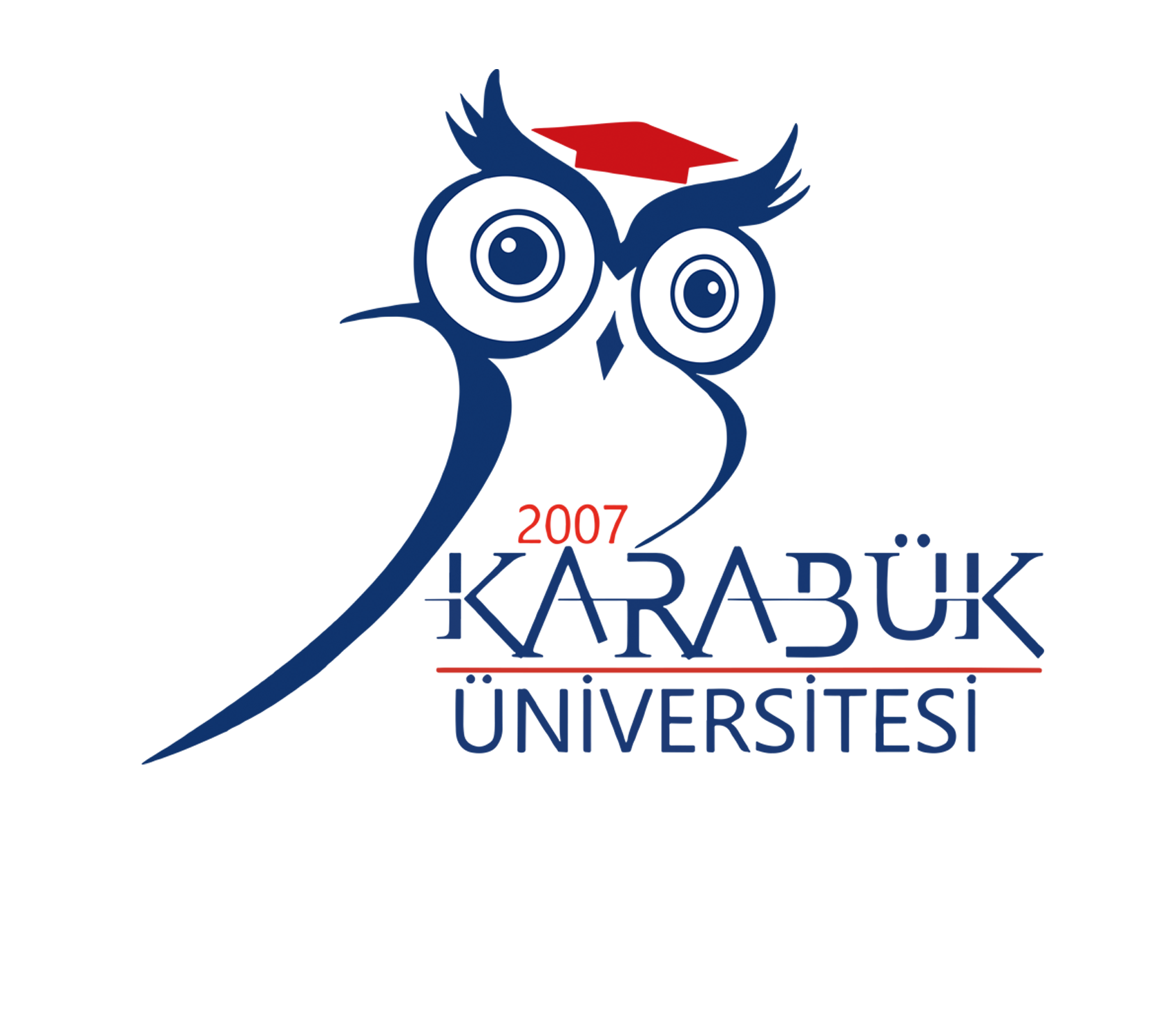 T.C. KARABÜK ÜNİVERSİTESİTIP FAKÜLTESİ2023-2024 ÖĞRETİM YILI DÖNEM II DERS PROGRAMIDÖNEM 2, 2023-2024 EĞİTİM ÖĞRETİM YILI (36 HAFTA)DÖNEM 2, 2023-2024 EĞİTİM ÖĞRETİM YILI (36 HAFTA)DÖNEM 2, 2023-2024 EĞİTİM ÖĞRETİM YILI (36 HAFTA)DÖNEM 2, 2023-2024 EĞİTİM ÖĞRETİM YILI (36 HAFTA)DÖNEM 2, 2023-2024 EĞİTİM ÖĞRETİM YILI (36 HAFTA)DÖNEM 2, 2023-2024 EĞİTİM ÖĞRETİM YILI (36 HAFTA)DÖNEM 2, 2023-2024 EĞİTİM ÖĞRETİM YILI (36 HAFTA)KoduDers KuruluBaşlangıç-BitişHaftaTeorikPratikAKTSTIP211Dolaşım ve Solunum Sistemleri04 Eylül-20 Ekim 2023711348TIP212Sindirim ve Metabolizma Sistemleri23 Ekim-08 Aralık 2023710242TIP213Ürogenital ve Endokrin Sistemleri11 Aralık 2023- 09 Şubat 202479052TIP214Sinir Sistemi ve Duyu Organları12 Şubat-05 Nisan 2024810732TIP215Hastalıkların Biyolojik Temelleri08 Nisan-24 Mayıs 20247Alan İçi Seçmeli DerslerProgram Dışı Seçmeli DerslerÜniversite Seçmeli DerslerAlan İçi Seçmeli DerslerProgram Dışı Seçmeli DerslerÜniversite Seçmeli DerslerAlan İçi Seçmeli DerslerProgram Dışı Seçmeli DerslerÜniversite Seçmeli DerslerAlan İçi Seçmeli DerslerProgram Dışı Seçmeli DerslerÜniversite Seçmeli DerslerAlan İçi Seçmeli DerslerProgram Dışı Seçmeli DerslerÜniversite Seçmeli DerslerAlan İçi Seçmeli DerslerProgram Dışı Seçmeli DerslerÜniversite Seçmeli DerslerToplamToplamToplamToplamKURUL NO1KURUL ADIDOLAŞIM VE SOLUNUM SİSTEMLERİBAŞLANGIÇ TARİHİ04.09.2023BİTİŞ TARİHİ20.10.2023HAFTA SAYISI7 HaftaDekanProf. Dr. Orhan ÖNALANDekan YardımcılarıProf. Dr. Ufuk KARADAVUT Dr. Öğr. Üyesi Ferhat BOZDUMANBaşkoordinatörProf. Dr. Hakkı Uğur ÖZOKDönem KoordinatörüDr. Öğr. Üyesi Nesibe YILMAZDers Kurulu BaşkanıDr. Öğr. Üyesi Feyza BAŞAKDİSİPLİN/BÖLÜMKodu TeorikPratikTOPLAMAKTSAnatomiANT210232044Histoloji – EmbriyolojiHST210102030FizyolojiFZY22028-28Tıbbi BiyokimyaBYK21011-11BiyofizikBYF21016-16Tıbbi MikrobiyolojiMKB21012820Tıbbi Biyoloji ve Genetik12-12TOPLAM113481611.Hafta04 Eylül 202305 Eylül 202306 Eylül 202307 Eylül 202308 Eylül 2023SaatPazartesiSalıÇarşambaPerşembeCuma08:00-08:4008:50-09:30Koagulasyon ve FibrinolizDr. Öğr. Ü. M. KARAAnatomi/Histoloji G1/ G2 PratikKalp Anatomisi/Arter, ven histolojisiDr. Öğr. Üyeleri.  Ş Toy / N. Yılmaz/ F Başak/ Y Ersan/ A YahyazadehHücre hasarına moleküler/hücresel yanıt (Hipoksiye moleküler yanıt)Doç.Dr. M.K. TURAN09:40-10:20Kardiyovasküler Sistem embriyolojisiDr. Öğr. Üyesi Yusuf ERSANKalp HistolojisiDr. Öğr. Üyesi Yusuf ERSANKoagulasyon ve FibrinolizDr. Öğr. Ü. M. KARAAnatomi/Histoloji G1/ G2 PratikKalp Anatomisi/Arter, ven histolojisiDr. Öğr. Üyeleri.  Ş Toy / N. Yılmaz/ F Başak/ Y Ersan/ A YahyazadehHücre hasarına moleküler/hücresel yanıt (Hipoksiye moleküler yanıt)Doç.Dr. M.K. TURAN10:30-11:10Arter ve Venlerin HistolojisiDr. Öğr. Üyesi Yusuf ERSANDolaşım Sistemi Yapı ve İşleviDr. Öğr. Ü. F. BOZDUMANKoagulasyon ve FibrinolizDr. Öğr. Ü. M. KARAAnatomi/Histoloji G3/ G4 PratikKalp Anatomisi/Arter, ven histolojisiDr. Öğr. Üyeleri.  Ş Toy / N. Yılmaz/ F Başak/ Y Ersan/ A Yahyazadehİmmünolojiye giriş ve temel kavramlarDoç. Dr. Meryem ÇOLAK11:20-12:00Dolaşım Sistemi Genel BilgilerDr. Öğr. Üyesi Nesibe YILMAZDolaşım Dinamiğinin ÖzellikleriDr. Öğr. Ü. F. BOZDUMANDolaşımda Hidrostatik FaktörlerDr. Öğr. Ü. F. BOZDUMANAnatomi/Histoloji G4/ G3 PratikKalp Anatomisi/Arter, ven histolojisiDr. Öğr. Üyeleri.  Ş Toy / N. Yılmaz/ F Başak/ Y Ersan/ A Yahyazadehİmmünolojiye giriş ve temel kavramlarDoç. Dr. Meryem ÇOLAK13:00-13:40Kalp AnatomisiDr. Öğr. Üyesi Nesibe YILMAZKanın Fiziksel ve Kimyasal ÖzellikleriDr. Öğr. Ü. Ü. YILMAZKalbe Giren ve Çıkan Büyük Damarlar, Fötal Dolaşım ve PericardiumDr. Öğr. Üyesi Nesibe YILMAZEritrositlerin İşlevleriDr. Öğr. Ü. Ü. YILMAZ13:50-14:30Kalp AnatomisiDr. Öğr. Üyesi Nesibe YILMAZHematopoez ve Hemoglobin YapımıDr. Öğr. Ü. Ü. YILMAZKalbe Giren ve Çıkan Büyük Damarlar, Fötal Dolaşım ve PericardiumDr. Öğr. Üyesi Nesibe YILMAZLökositlerin İşlevleriDr. Öğr. Ü. Ü. YILMAZDalak Gelişimi ve HistolojisiDr. Öğr. Ü. Y. ERSAN14:40-15:20Alan Dışı Seçmeli Ders15:30-16:10Alan Dışı Seçmeli Ders16:20-17:002.Hafta11 Eylül 202312 Eylül 202313 Eylül 202314 Eylül 202315 Eylül 2023SaatPazartesiSalıÇarşambaPerşembeCuma08:00-08:4008:50-09:30Hemodinamik BozukluklarDr. Öğr. Ü. F. BOZDUMANEritrosit Biy. ve Hem. SenteziProf. Dr. E. ALTINÖZAnatomi/Histoloji G1/ G2 PratikAorta dalları, baş ve boyun, Üst ekstremite arter ve venleri, /Kalp histolojisiDr. Öğr. Üyeleri.  Ş Toy / N. Yılmaz/ F Başak/ Y Ersan/ A YahyazadehKalpte uyarı iletimiDr. Öğr. Ü. M. DEMİR09:40-10:20Poiseuille Yasası Dr. Öğr. Ü. F. BOZDUMANAorta, Dalları ve Baş, Boyun Arter ve Venleri Doç. Dr. Şeyma TOYEritrosit Biy. ve Hem. SenteziProf. Dr. E. ALTINÖZAnatomi/Histoloji G1/ G2 PratikAorta dalları, baş ve boyun, Üst ekstremite arter ve venleri, /Kalp histolojisiDr. Öğr. Üyeleri.  Ş Toy / N. Yılmaz/ F Başak/ Y Ersan/ A YahyazadehKalpte uyarı iletimiDr. Öğr. Ü. M. DEMİR10:30-11:10Kan Grupları ve TransfüzyonDr. Öğr. Ü. Ümit YILMAZAorta, Dalları ve Baş, Boyun Arter ve VenleriDoç. Dr. Şeyma TOYKalp Döngüsü ve Basınç Değ.Dr. Öğr. Ü. M. DEMİRAnatomi/Histoloji G3/ G4 PratikAorta dalları, baş ve boyun, Üst ekstremite arter ve venleri, /Kalp histolojisiDr. Öğr. Üyeleri.  Ş Toy / N. Yılmaz/ F Başak/ Y Ersan/ A YahyazadehÜst Ekstremite Arter ve Venleri. Doç. Dr. Şeyma TOY11:20-12:00Trombositler ve Koagülasyon MekanizmalarıDr. Öğr. Ü. Ümit YILMAZAorta, Dalları ve Baş, Boyun Arter ve VenleriDoç. Dr. Şeyma TOYKalp Döngüsü ve Basınç Değ. Dr. Öğr. Ü. M. DEMİRAnatomi/Histoloji G4/ G3 PratikAorta dalları, baş ve boyun, Üst ekstremite arter ve venleri, /Kalp histolojisiDr. Öğr. Üyeleri.  Ş Toy / N. Yılmaz/ F Başak/ Y Ersan/ A YahyazadehÜst Ekstremite Arter ve Venleri. Doç. Dr. Şeyma TOY13:00-13:40Kalp Kasının Fizyolojik Öz.Dr. Öğr. Ü. M. DEMİRSNP Hastalık İlişkileriDoç. Dr. M. Kamil TURANKlinik ve Mesleki Beceri II(Ders ProgramıFakülte Resmî Sitesinde Yayınlanmıştır.Dersler 13.45’te KMB/PDÖ odalarında başlayacaktır)İmmünolojiye Giriş ve Temel KavramlarDoç. Dr. Meryem Çolak13:50-14:30SNP Hastalık İlişkileriDoç. Dr. M. Kamil TURANKlinik ve Mesleki Beceri II(Ders ProgramıFakülte Resmî Sitesinde Yayınlanmıştır.Dersler 13.45’te KMB/PDÖ odalarında başlayacaktır)İmmünolojiye Giriş ve Temel KavramlarDoç. Dr. Meryem Çolak14:40-15:20Alan Dışı Seçmeli DersKlinik ve Mesleki Beceri II(Ders ProgramıFakülte Resmî Sitesinde Yayınlanmıştır.Dersler 13.45’te KMB/PDÖ odalarında başlayacaktır)15:30-16:10Alan Dışı Seçmeli DersKlinik ve Mesleki Beceri II(Ders ProgramıFakülte Resmî Sitesinde Yayınlanmıştır.Dersler 13.45’te KMB/PDÖ odalarında başlayacaktır)16:20-17:00Klinik ve Mesleki Beceri II(Ders ProgramıFakülte Resmî Sitesinde Yayınlanmıştır.Dersler 13.45’te KMB/PDÖ odalarında başlayacaktır)3.Hafta18 Eylül 202319 Eylül 202320 Eylül 202321 Eylül 202322 Eylül 2023SaatPazartesiSalıÇarşambaPerşembeCuma08:00-08:4008:50-09:30Tonsil ve Lenf Nodu HistolojisiDr. Öğr. Ü. Y. ERSANAnatomi/Histoloji G1/ G2 PratikGövde ve alt ekstremite arter ve venleri/ Dalak, tonsil ve lenf nodu histolojisi.Dr. Öğr. Üyeleri.  Ş Toy / N. Yılmaz/ F Başak/ Y Ersan/ A Yahyazadeh09:40-10:20İç Sürt. Akış ve Visk. Katsayısı. Dr. Öğr. Ü. F. BOZDUMANKanın Akışkanlık Öz.Dr. Öğr. Ü. F. BOZDUMANAteroskleroz, MI ve Tanı KriterleriProf. Dr. E. ALTINÖZAnatomi/Histoloji G1/ G2 PratikGövde ve alt ekstremite arter ve venleri/ Dalak, tonsil ve lenf nodu histolojisi.Dr. Öğr. Üyeleri.  Ş Toy / N. Yılmaz/ F Başak/ Y Ersan/ A YahyazadehHemoglobinopatilerDr.Öğr. Üyesi M. KARA10:30-11:10EKG ve EKG örnekleriDr. Öğr. Ü. M. DEMİRVektör Analizi ve Kardiyak Arit.  Dr. Öğr. Ü. M. DEMİRAteroskleroz, MI ve Tanı KriterleriProf. Dr. E. ALTINÖZAnatomi/Histoloji G3/ G4 PratikGövde ve alt ekstremite arter ve venleri/ Dalak, tonsil ve lenf nodu histolojisi. Dr. Öğr. Üyeleri.  Ş Toy / N. Yılmaz/ F Başak/ Y Ersan/ A YahyazadehDamar geniş ve Laplace Yasası.Dr. Öğr. Ü. F. BOZDUMAN11:20-12:00EKG ve EKG örnekleriDr. Öğr. Ü. M. DEMİRKalp Kapak ve Kalp SesleriDr. Öğr. Ü. M. DEMİRTimus Gelişimi ve HistolojisiDr. Öğr. Ü. Y. ERSANAnatomi/Histoloji G4/ G3 PratikGövde ve alt ekstremite arter ve venleri/ Dalak, tonsil ve lenf nodu histolojisi. Dr. Öğr. Üyeleri.  Ş Toy / N. Yılmaz/ F Başak/ Y Ersan/ A YahyazadehKalbin Etkinliği ve GücüDr. Öğr. Ü. Ferhat BOZDUMAN13:00-13:40Hücresel İmmün YanıtDr. Öğr. Ü. Ş. YILMAZGövde ve Alt Ekstremitenin Arter ve VenleriDoç. Dr. Şeyma TOYKlinik ve Mesleki Beceri II(Ders ProgramıFakülte Resmî Sitesinde Yayınlanmıştır.Dersler 13.45’te KMB/PDÖ odalarında başlayacaktır)Lenfatik Sistem Dr. Öğr. Üyesi Nesibe YILMAZ13:50-14:30Hümoral İmmün YanıtDr. Öğr. Ü. Ş. YILMAZGövde ve Alt Ekstremitenin Arter ve VenleriDoç. Dr. Şeyma TOYKlinik ve Mesleki Beceri II(Ders ProgramıFakülte Resmî Sitesinde Yayınlanmıştır.Dersler 13.45’te KMB/PDÖ odalarında başlayacaktır)Lenfatik SistemDr. Öğr. Üyesi Nesibe YILMAZHemodinamiğin İlkeleriDr. Öğr. Ü. M. DEMİR14:40-15:20Alan Dışı Seçmeli DersGövde ve Alt Ekstremitenin Arter ve VenleriDoç. Dr. Şeyma TOYKlinik ve Mesleki Beceri II(Ders ProgramıFakülte Resmî Sitesinde Yayınlanmıştır.Dersler 13.45’te KMB/PDÖ odalarında başlayacaktır)Hemodinamiğin İlkeleriDr. Öğr. Ü. M. DEMİR15:30-16:10Alan Dışı Seçmeli DersKlinik ve Mesleki Beceri II(Ders ProgramıFakülte Resmî Sitesinde Yayınlanmıştır.Dersler 13.45’te KMB/PDÖ odalarında başlayacaktır)16:20-17:00Klinik ve Mesleki Beceri II(Ders ProgramıFakülte Resmî Sitesinde Yayınlanmıştır.Dersler 13.45’te KMB/PDÖ odalarında başlayacaktır)Hafta25 Eylül 202326 Eylül 202327 Eylül 202328 Eylül 202329 Eylül 2023SaatPazartesiSalıPerşembeCuma08:00-08:4008:50-09:30Kan Akım. Yerel ve Hümoral KontrolüDr. Öğr. Ü. M. DEMİRLarinks Doç. Dr. Şeyma TOYAnatomi/Histoloji G1/ G2 PratikBurun ve Paranasal sinüsler, Toraks duvarı, mediasten, diaphragma/ÜSY histolojisiDr. Öğr. Üyeleri.  Ş Toy / N. Yılmaz/ F Başak/ Y Ersan/ A YahyazadehKardiyovasküler Hastalıklar IDoç. Dr. M. Kamil TURAN09:40-10:20Arteriyel Basıncın Kısa Dönem DüzenlenmesiDr. Öğr. Ü. M. DEMİR Doğal Direnç MekanizmalarıProf. Dr. H. SOLMAZLarinks Doç. Dr. Şeyma TOYAnatomi/Histoloji G1/ G2 PratikBurun ve Paranasal sinüsler, Toraks duvarı, mediasten, diaphragma/ ÜSY histolojisiDr. Öğr. Üyeleri.  Ş Toy / N. Yılmaz/ F Başak/ Y Ersan/ A YahyazadehKardiyovasküler Hastalıklar IDoç. Dr. M. Kamil TURAN10:30-11:10Burun ve Paranasal SinuslerDr. Öğr. Ü. N. YILMAZİmmün Cevapta Rol Alan Organ ve HücrelerProf. Dr. H. SOLMAZArteriyel Basıncın Uzun Dönem DüzenlenmesiDr. Öğr. Ü. M. DEMİRAnatomi/Histoloji G3/ G4 PratikBurun ve Paranasal sinüsler, Toraks duvarı, mediasten, diaphragma/ ÜSY histolojisi Dr. Öğr. Üyeleri.  Ş Toy / N. Yılmaz/ F Başak/ Y Ersan/ A YahyazadehKan Basıncı ve Kan Akışının ÖlçülmesiDr. Öğr. Ü. F. BOZDUMAN11:20-12:00İmmün Cevapta Rol Alan Organ ve HücrelerProf. Dr. H. SOLMAZAkut Faz YanıtıDr. Öğr. Üyesi Mehmet KARAAnatomi/Histoloji G4/ G3 PratikBurun ve Paranasal sinüsler, Toraks duvarı, mediasten, diaphragma/ ÜSY histolojisi Dr. Öğr. Üyeleri.  Ş Toy / N. Yılmaz/ F Başak/ Y Ersan/ A YahyazadehDolaşım Sistemi Klinik AnatomisiDoç. Dr. Şeyma TOY13:00-13:40Plazma ProteinleriProf. Dr. T. KAHRAMANMikrodolaşım ve Lenfatik SistemDr. Öğr. Ü. M. DEMİRKlinik ve Mesleki Beceri II(Ders ProgramıFakülte Resmî Sitesinde Yayınlanmıştır.Dersler 13.45’te KMB/PDÖ odalarında başlayacaktır)Basınç Gradyentinin HesaplanmasıDr. Öğr. Ü. F. BOZDUMAN13:50-14:30Plazma ProteinleriProf. Dr. T. KAHRAMANKalp Yetm. ve Dolaşım Şok. FizyopatolojisiDr. Öğr. Ü. M. DEMİRKlinik ve Mesleki Beceri II(Ders ProgramıFakülte Resmî Sitesinde Yayınlanmıştır.Dersler 13.45’te KMB/PDÖ odalarında başlayacaktır)Arteriyel Basınç Pulsu ve YayılmasıDr. Öğr. Ü. F. BOZDUMANVentilasyon ve Solunum MekaniğiDr. Öğr. Ü. Ü. YILMAZ14:40-15:20Alan Dışı Seçmeli DersKlinik ve Mesleki Beceri II(Ders ProgramıFakülte Resmî Sitesinde Yayınlanmıştır.Dersler 13.45’te KMB/PDÖ odalarında başlayacaktır)Ventilasyon ve Solunum MekaniğiDr. Öğr. Ü. Ü. YILMAZ15:30-16:10Alan Dışı Seçmeli DersKlinik ve Mesleki Beceri II(Ders ProgramıFakülte Resmî Sitesinde Yayınlanmıştır.Dersler 13.45’te KMB/PDÖ odalarında başlayacaktır)16:20-17:00Klinik ve Mesleki Beceri II(Ders ProgramıFakülte Resmî Sitesinde Yayınlanmıştır.Dersler 13.45’te KMB/PDÖ odalarında başlayacaktır)5.Hafta02 Ekim 202303 Ekim 202304 Ekim 202305 Ekim 202306 Ekim 2023SaatPazartesiSalıPerşembeCuma08:00-08:4008:50-09:30Anatomi/Histoloji G1/ G2 PratikLarinks, Trakea ve Akciğerler/Trakea, bronş, bronşiyol histolojisiDr. Öğr. Üyeleri.  Ş Toy / N. Yılmaz/ F Başak/ Y Ersan/ A Yahyazadeh09:40-10:20Sol. Sist. GelişimiDr. Öğr. Ü. A. YAHYAZADEHHücresel İmmün YanıtDr. Öğr. Ü. Ş. YILMAZYüzey gerilimi ve alveol mekaniğiDr. Öğr. Ü. F. BOZDUMANAnatomi/Histoloji G1/ G2 PratikLarinks, Trakea ve Akciğerler / Trakea, bronş, bronşiyol histolojisiDr. Öğr. Üyeleri.  Ş Toy / N. Yılmaz/ F Başak/ Y Ersan/ A Yahyazadeh10:30-11:10Üst Sol. Yolları HistolojisiDr. Öğr. Ü. A. YAHYAZADEHHücresel İmmün YanıtDr. Öğr. Ü. Ş. YILMAZToraks Duvarı, Diyafram, MediastenDr. Öğr. Üyesi Nesibe YILMAZAnatomi/Histoloji G3/ G4 PratikLarinks, Trakea ve Akciğerler / Trakea, bronş, bronşiyol histolojisiDr. Öğr. Üyeleri.  Ş Toy / N. Yılmaz/ F Başak/ Y Ersan/ A YahyazadehTrakea, Bronş ve Bronşiyol Histolojisi.Dr. Öğr. Ü. A. YAHYAZADEH11:20-12:00Sol. sistemi ve işleviDr. Öğr. Ü. F. BOZDUMANToraks Duvarı, Diyafram, MediastenDr. Öğr. Üyesi Nesibe YILMAZAnatomi/Histoloji G4/ G3 PratikLarinks, Trakea ve Akciğerler / Trakea, bronş, bronşiyol histolojisiDr. Öğr. Üyeleri.  Ş Toy / N. Yılmaz/ F Başak/ Y Ersan/ A YahyazadehAlveoller, Akciğerler ve PlevraDr. Öğr. Ü. A. YAHYAZADEH13:00-13:40Kardiyovasküler Hastalıklar II (Tanı Yöntemleri)Doç. Dr. M. Kamil TURANTrakea ve AkciğerlerDr. Öğr. Üyesi Nesibe YILMAZKlinik ve Mesleki Beceri II(Ders ProgramıFakülte Resmî Sitesinde Yayınlanmıştır.Dersler 13.45’te KMB/PDÖ odalarında başlayacaktır)Akciğer Alveollerinde Gaz AlışverişiDr. Öğr. Ü. Ü. YILMAZ13:50-14:30Kardiyovasküler Hastalıklar II (Tanı Yöntemleri)Doç. Dr. M. Kamil TURANTrakea ve AkciğerlerDr. Öğr. Üyesi Nesibe YILMAZKlinik ve Mesleki Beceri II(Ders ProgramıFakülte Resmî Sitesinde Yayınlanmıştır.Dersler 13.45’te KMB/PDÖ odalarında başlayacaktır)FizyolojiSolunumun Fizyolojik DüzenlenmesiDr. Öğr. Ü. Ü. YILMAZ14:40-15:20Alan Dışı Seçmeli DersKlinik ve Mesleki Beceri II(Ders ProgramıFakülte Resmî Sitesinde Yayınlanmıştır.Dersler 13.45’te KMB/PDÖ odalarında başlayacaktır)15:30-16:10Alan Dışı Seçmeli DersKlinik ve Mesleki Beceri II(Ders ProgramıFakülte Resmî Sitesinde Yayınlanmıştır.Dersler 13.45’te KMB/PDÖ odalarında başlayacaktır)16:20-17:00Klinik ve Mesleki Beceri II(Ders ProgramıFakülte Resmî Sitesinde Yayınlanmıştır.Dersler 13.45’te KMB/PDÖ odalarında başlayacaktır)6.Hafta09 Ekim 202310 Ekim 202311 Ekim 202312 Ekim 202313 Ekim 2023SaatPazartesiSalıPerşembeCuma08:00-08:4008:50-09:30Antimikrobiyal AşılarProf. Dr. H. SOLMAZSerolojik Testler (1. Grup)Öğretim üyeleri H. SOLMAZ, M. ÇOLAK, Ş. YILMAZLab aletleri, sterilizasyon yöntemleri (1. Grup)Öğretim üyeleri H. SOLMAZ, M. ÇOLAK, Ş. YILMAZAnatomi G1 PratikLenfatik Sistem ve Kadavra AnatomisiDr. Öğr. Üyeleri.  Ş Toy / N. Yılmaz09:40-10:20Solunum Sistemi Klinik AnatomisiDoç. Dr. Şeyma TOYSerolojik Testler (2. Grup)Öğretim üyeleri H. SOLMAZ, M. ÇOLAK, Ş. YILMAZLab aletleri, sterilizasyon yöntemleri (2. Grup)Öğretim üyeleri H. SOLMAZ, M. ÇOLAK, Ş. YILMAZAnatomi G2 PratikLenfatik Sistem ve Kadavra AnatomisiDr. Öğr. Üyeleri.  Ş Toy / N. Yılmaz10:30-11:10Solunumda direnç faktörünün etkisiDr. Öğr. Ü. F. BOZDUMANMutasyon Hastalık İlişkileriDoç. Dr. M. Kamil TURANSerolojik Testler (3. Grup)Öğretim üyeleri H. SOLMAZ, M. ÇOLAK, Ş. YILMAZLab aletleri, sterilizasyon yöntemleri (3. Grup)Öğretim üyeleri H. SOLMAZ, M. ÇOLAK, Ş. YILMAZAnatomi G3 PratikLenfatik Sistem ve Kadavra AnatomisiDr. Öğr. Üyeleri.  Ş Toy / N. Yılmaz11:20-12:00Akciğer hacim ve KapasiteleriDr. Öğr. Ü. F. BOZDUMANMutasyon Hastalık İlişkileriDoç. Dr. M. Kamil TURANSerolojik Testler (4. Grup)Öğretim üyeleri H. SOLMAZ, M. ÇOLAK, Ş. YILMAZLab aletleri, sterilizasyon yöntemleri (4. Grup)Öğretim üyeleri H. SOLMAZ, M. ÇOLAK, Ş. YILMAZAnatomi G4 PratikLenfatik Sistem ve Kadavra AnatomisiDr. Öğr. Üyeleri.  Ş Toy / N. Yılmaz13:00-13:40Pulmoner Dolaşım ve Pulmoner ÖdemDr. Öğr. Ü. Ü. YILMAZKlinik ve Mesleki Beceri II(Ders ProgramıFakülte Resmî Sitesinde Yayınlanmıştır.Dersler 13.45’te KMB/PDÖ odalarında başlayacaktır)Genetik Hastalıklarda Moleküler Tanı YöntemleriDoç. Dr. M. Kamil TURAN13:50-14:30Kanda Gazların TaşınmasıDr. Öğr. Ü. Ü. YILMAZKlinik ve Mesleki Beceri II(Ders ProgramıFakülte Resmî Sitesinde Yayınlanmıştır.Dersler 13.45’te KMB/PDÖ odalarında başlayacaktır)Genetik Hastalıklarda Moleküler Tanı YöntemleriDoç. Dr. M. Kamil TURANDNA tamir mekanizmalarıDoç. Dr. M. Kamil TURAN14:40-15:20Alan Dışı Seçmeli DersKlinik ve Mesleki Beceri II(Ders ProgramıFakülte Resmî Sitesinde Yayınlanmıştır.Dersler 13.45’te KMB/PDÖ odalarında başlayacaktır)DNA tamir mekanizmalarıDoç. Dr. M. Kamil TURAN15:30-16:10Alan Dışı Seçmeli DersKlinik ve Mesleki Beceri II(Ders ProgramıFakülte Resmî Sitesinde Yayınlanmıştır.Dersler 13.45’te KMB/PDÖ odalarında başlayacaktır)16:20-17:00Klinik ve Mesleki Beceri II(Ders ProgramıFakülte Resmî Sitesinde Yayınlanmıştır.Dersler 13.45’te KMB/PDÖ odalarında başlayacaktır)6.Hafta16 Ekim 202317 Ekim 202318 Ekim 202319 Ekim 202320 Ekim 2023SaatPazartesiSalıPerşembeCuma08:00-08:4008:50-09:30PRATİK SINAVTıbbi Mikrobiyoloji09.30PRATİK SINAVHistoloji-Embriyoloji09.30PRATİK SINAVAnatomi09.30TEORİK SINAV09.3009:40-10:2010:30-11:1011:20-12:0013:00-13:4013:50-14:3014:40-15:20Alan Dışı Seçmeli Ders15:30-16:10Alan Dışı Seçmeli Ders16:20-17:00KURUL NO2KURUL ADISİNDİRİM VE METABOLİZMA SİSTEMLERİBAŞLANGIÇ TARİHİ23.10.2023BİTİŞ TARİHİ08.12.2023HAFTA SAYISI7 HaftaDekanProf. Dr. Orhan ÖNALANDekan YardımcılarıProf. Dr. Ufuk KARADAVUT Dr. Öğr. Üyesi Ferhat BOZDUMANBaşkoordinatörProf. Dr. Hakkı Uğur ÖZOKDönem KoordinatörüDr. Öğr. Üyesi Nesibe YILMAZDers Kurulu BaşkanıDr. Öğr. Üyesi Ümit YILMAZDİSİPLİN/BÖLÜMKodu TeorikPratikTOPLAMAKTSAnatomiANT210172037Histoloji – EmbriyolojiHST210121628FizyolojiFZY2209-9Tıbbi BiyokimyaBYK21021-21BiyofizikBYF210---Tıbbi MikrobiyolojiMKB210401252Tıbbi Biyoloji ve Genetik4-4TOPLAM102421501.Hafta23 Ekim 202324 Ekim 202325 Ekim 202326 Ekim 202327 Ekim 2023SaatPazartesiSalıÇarşambaPerşembeCuma08:00-08:4008:50-09:30Farinks, ÖzefagusDr. Öğr. Üyesi Nesibe YILMAZAnatomi/Histoloji G1/ G2 PratikAğız Anatomisi, Tükrük Bezleri ve Farinks /Ağız Boşluğu His.Dr. Öğr. Üyeleri.  Ş Toy / N. Yılmaz/ F Başak/ Y Ersan/ A Yahyazadeh09:40-10:20Sindirim Sistemi EmbriyolojisiDr. Öğr. Üyesi Yusuf ERSANGlikojen Sentez ve YıkılımıProf. Dr. Tahir KAHRAMANMideDr. Öğr. Üyesi Nesibe YILMAZAnatomi/Histoloji G1/ G2 PratikAğız Anatomisi, Tükrük Bezleri ve Farinks /Ağız Boşluğu His.Dr. Öğr. Üyeleri.  Ş Toy / N. Yılmaz/ F Başak/ Y Ersan/ A YahyazadehSindirim Sistemine Giriş ve Enterik Sinir SistemiDr. Öğr. Üyesi Ümit YILMAZ10:30-11:10Ağız Anatomisi ve TükürükBezleriDr. Öğr. Üyesi Nesibe YILMAZGlikojen Sentez ve YıkılımıProf. Dr. Tahir KAHRAMANAğız, Dil, Dudak ve Diş HistolojisiDr. Öğr. Üyesi Yusuf ERSANAnatomi/Histoloji G3/ G4 PratikAğız Anatomisi, Tükrük Bezleri ve Farinks / Ağız Boşluğu His. Dr. Öğr. Üyeleri.  Ş Toy / N. Yılmaz/ F Başak/ Y Ersan/ A YahyazadehBakteri Metabolizma ve GenetiğiDoç. Dr. Meryem ÇOLAK11:20-12:00Ağız Anatomisi ve TükürükBezleriDr. Öğr. Üyesi Nesibe YILMAZTıbbi Mikrobiyolojiye Giriş ve TarihçeDr. Öğr. Üyesi Şerife YILMAZAğız, Dil, Dudak ve Diş HistolojisiDr. Öğr. Üyesi Yusuf ERSANAnatomi/Histoloji G4/ G3 PratikAğız Anatomisi, Tükrük Bezleri ve Farinks / Ağız Boşluğu His. Dr. Öğr. Üyeleri.  Ş Toy / N. Yılmaz/ F Başak/ Y Ersan/ A YahyazadehBakteriyel Hastalıkların Laboratuvar TanısıDoç. Dr. Meryem ÇOLAK13:00-13:40Tükürük Bezlerinin HistolojisiDr. Öğr. Üyesi Yusuf ERSANBakteriyolojiye Giriş, Bakteriyel Patogenezin MekanizmasıDoç. Dr. Meryem ÇOLAKHistoloji G5/ G6 PratikAğız Boşluğu His13:50-14:30Klinik ve Mesleki Beceri II(Ders ProgramıFakülte Resmî Sitesinde Yayınlanmıştır.Dersler 13.45’te KMB/PDÖ odalarında başlayacaktır)Bakteriyolojiye Giriş, Bakteriyel Patogenezin MekanizmasıDoç. Dr. Meryem ÇOLAKHistoloji G5/ G6 PratikAğız Boşluğu HisKarbonhidrat Metab. Boz. ve Diabet Tanı TestleriProf. Dr. Eyüp ALTINÖZ14:40-15:20Alan Dışı Seçmeli DersKlinik ve Mesleki Beceri II(Ders ProgramıFakülte Resmî Sitesinde Yayınlanmıştır.Dersler 13.45’te KMB/PDÖ odalarında başlayacaktır)Karbonhidrat Metab. Boz. ve Diabet Tanı TestleriProf. Dr. Eyüp ALTINÖZ15:30-16:10Alan Dışı Seçmeli DersKlinik ve Mesleki Beceri II(Ders ProgramıFakülte Resmî Sitesinde Yayınlanmıştır.Dersler 13.45’te KMB/PDÖ odalarında başlayacaktır)Karbonhidrat Metab. Boz. ve Diabet Tanı TestleriProf. Dr. Eyüp ALTINÖZ16:20-17:00Klinik ve Mesleki Beceri II(Ders ProgramıFakülte Resmî Sitesinde Yayınlanmıştır.Dersler 13.45’te KMB/PDÖ odalarında başlayacaktır)2.Hafta30 Ekim 202331 Ekim 202301 Kasım 202302 Kasım 202303 Kasım 2023SaatPazartesiSalıÇarşambaPerşembeCuma08:00-08:4008:50-09:30Sterilizasyon DezenfeksiyonProf. Dr. Hasan SOLMAZAnatomi/Histoloji G1/ G2 PratikÖzefagus, Mide ve İnce Bağırsaklar/Özefagus ve Mide histolojisiDr. Öğr. Üyeleri.  Ş Toy / N. Yılmaz/ F Başak/ Y Ersan/ A Yahyazadeh09:40-10:20İnsanda normal ve patojen floraDoç. Dr. Meryem ÇOLAKSterilizasyon DezenfeksiyonProf. Dr. Hasan SOLMAZAnatomi/Histoloji G1/ G2 PratikÖzefagus, Mide ve İnce Bağırsaklar/ Özefagus ve Mide histolojisiDr. Öğr. Üyeleri.  Ş Toy / N. Yılmaz/ F Başak/ Y Ersan/ A YahyazadehLipit MetabolizmasıProf. Dr. Eyüp ALTINÖZ10:30-11:10İnce BağırsaklarDoç. Dr. Şeyma TOYSindirim Sisteminin Salgı İşlevleriDr. Öğr. Üyesi Ümit YILMAZGlukoneogenezProf. Dr. Tahir KAHRAMANAnatomi/Histoloji G3/ G4 PratikÖzefagus, Mide ve İnce Bağırsaklar/ Özefagus ve Mide histolojisiDr. Öğr. Üyeleri.  Ş Toy / N. Yılmaz/ F Başak/ Y Ersan/ A YahyazadehLipit MetabolizmasıProf. Dr. Eyüp ALTINÖZ11:20-12:00İnce BağırsaklarDoç. Dr. Şeyma TOYSindirim Sisteminin Salgı İşlevleriDr. Öğr. Üyesi Ümit YILMAZGlukoneogenezProf. Dr. Tahir KAHRAMANAnatomi/Histoloji G4/ G3 PratikÖzefagus, Mide ve İnce Bağırsaklar/ Özefagus ve Mide histolojisiDr. Öğr. Üyeleri.  Ş Toy / N. Yılmaz/ F Başak/ Y Ersan/ A Yahyazadeh13:00-13:40Orofarinks ve Özefagus HistolojisiDr. Öğr. Üyesi Yusuf ERSANMide HistolojisiDr. Öğr. Üyesi Yusuf ERSANKlinik ve Mesleki Beceri II(VİZE SINAVI)Histoloji G5/ G6 PratikÖzefagus ve Mide histolojisi13:50-14:30Mide HistolojisiDr. Öğr. Üyesi Yusuf ERSANKlinik ve Mesleki Beceri II(VİZE SINAVI)Histoloji G5/ G6 PratikÖzefagus ve Mide histolojisiAntibakteriyel ajanlarDr. Öğr. Üyesi Şerife YILMAZ14:40-15:20Alan Dışı Seçmeli DersKlinik ve Mesleki Beceri II(VİZE SINAVI)Antibakteriyel ajanlarDr. Öğr. Üyesi Şerife YILMAZ15:30-16:10Alan Dışı Seçmeli DersKlinik ve Mesleki Beceri II(VİZE SINAVI)16:20-17:00Klinik ve Mesleki Beceri II(VİZE SINAVI)3.Hafta06 Kasım 202307 Kasım 202308 Kasım 202309 Kasım 202310 Kasım 2023SaatPazartesiSalıÇarşambaPerşembeCuma08:00-08:40Histoloji G5/ G6 Pratikİnce ve Kalın bağırsaklar histolojisi08:50-09:30Kalın BağırsaklarDoç. Dr. Şeyma TOYAnatomi/Histoloji G1/ G2 PratikKalın Bağırsaklar, Karaciğer, Safra kesesi ve yolları/İnce ve Kalın bağırsaklar histolojisiDr. Öğr. Üyeleri.  Ş Toy / N. Yılmaz/ F Başak/ Y Ersan/ A YahyazadehHistoloji G5/ G6 Pratikİnce ve Kalın bağırsaklar histolojisi09:40-10:20StreptokoklarDr. Öğr. Üyesi Şerife YILMAZKalın BağırsaklarDoç. Dr. Şeyma TOYİnce Bağırsakların HistolojisiDr. Öğr. Üyesi Feyza BAŞAKAnatomi/Histoloji G1/ G2 PratikKalın Bağırsaklar, Karaciğer, Safra kesesi ve yolları/İnce ve Kalın bağırsaklar histolojisiDr. Öğr. Üyeleri.  Ş Toy / N. Yılmaz/ F Başak/ Y Ersan/ A YahyazadehStafilokoklar ve Benzer Gram Pozitif KoklarDr. Öğr, Üyesi Şerife YILMAZ10:30-11:10StreptokoklarDr. Öğr. Üyesi Şerife YILMAZKaraciğer, Safra Kesesi ve Safra YollarıDr. Öğr. Üyesi Nesibe YILMAZKalın Bağırsakların HistolojisiDr. Öğr. Üyesi Feyza BAŞAKAnatomi/Histoloji G3/ G4 Pratikİnce Bağırsaklar ve Kalın Bağırsaklar, Karaciğer, Safra kesesi ve yolları/İnce ve Kalın bağırsaklar histolojisiDr. Öğr. Üyeleri.  Ş Toy / N. Yılmaz/ F Başak/ Y Ersan/ A YahyazadehStafilokoklar ve Benzer Gram Pozitif KoklarDr. Öğr, Üyesi Şerife YILMAZ11:20-12:00Besinlerin Sindirim Kanalında TaşınmasıDr. Öğr. Üyesi Ümit YILMAZKaraciğer, Safra Kesesi ve Safra YollarıDr. Öğr. Üyesi Nesibe YILMAZGastrointestinal kanalda sindirim ve emilimDr. Öğr. Üyesi Ümit YILMAZAnatomi/Histoloji G4/ G3 PratikKalın Bağırsaklar, Karaciğer, Safra kesesi ve yolları/İnce ve Kalın bağırsaklar histolojisiDr. Öğr. Üyeleri.  Ş Toy / N. Yılmaz/ F Başak/ Y Ersan/ A YahyazadehStafilokoklar ve Benzer Gram Pozitif KoklarDr. Öğr, Üyesi Şerife YILMAZ13:00-13:40Alkol Metabolizması ve Biyokimyasal EtkileriProf. Dr. Eyüp ALTINÖZLipid Metabolizma BozukluklarıProf. Dr. Tahir KAHRAMANKlinik ve Mesleki Beceri II(VİZE SINAVI)Karın ön duvarı, inguinal kanalDoç. Dr. Şeyma TOYProtein ve A.asit Metab. Boz.Dr. Öğr. Üyesi Mehmet KARA13:50-14:30Alkol Metabolizması ve Biyokimyasal EtkileriProf. Dr. Eyüp ALTINÖZLipid Metabolizma BozukluklarıProf. Dr. Tahir KAHRAMANKlinik ve Mesleki Beceri II(VİZE SINAVI)Karın ön duvarı, inguinal kanalDoç. Dr. Şeyma TOYProtein ve A.asit Metab. Boz.Dr. Öğr. Üyesi Mehmet KARA14:40-15:20Alan Dışı Seçmeli DersKlinik ve Mesleki Beceri II(VİZE SINAVI)15:30-16:10Alan Dışı Seçmeli DersKlinik ve Mesleki Beceri II(VİZE SINAVI)16:20-17:00Klinik ve Mesleki Beceri II(VİZE SINAVI)4. Hafta13 Kasım 202314 Kasım 202315 Kasım 202316 Kasım 202317 Kasım 2023SaatPazartesiSalıPerşembeCuma08:00-08:4008:50-09:30Enterokok ve Diğer Gram Pozitif KoklarDr. Öğr. Üyesi Şerife YILMAZAnatomi Pratik G1Karın ön duvarı, inguinal kanal  Dr. Öğr. Üyeleri.  Ş Toy / N. Yılmaz09:40-10:20Ksenobiyotik MetabolizmasıProf. Dr. Tahir KAHRAMANBacillusProf. Dr. Hasan SOLMAZNocardia ve Benzer BakterilerDr. Öğr. Üyesi Şerife YILMAZAnatomi Pratik G2Karın ön duvarı, inguinal kanal  Dr. Öğr. Üyeleri.  Ş Toy / N. YılmazPankreas ve Safra Kesesi HistolojisiDr. Öğr. Üyesi Feyza BAŞAK10:30-11:10Ksenobiyotik MetabolizmasıProf. Dr. Tahir KAHRAMANMikobakteriProf. Dr. Hasan SOLMAZListeria ve ErysipelothrixDr. Öğr. Üyesi Şerife YILMAZAnatomi Pratik G3Karın ön duvarı, inguinal kanal  Dr. Öğr. Üyeleri.  Ş Toy / N. Yılmaz11:20-12:00Demir Metab. ve Boz.Dr. Öğr. Üyesi Mehmet KARAMikobakteriProf. Dr. Hasan SOLMAZAnatomi Pratik G4Karın ön duvarı, inguinal kanal ve periton Dr. Öğr. Üyeleri.  Ş Toy / N. Yılmaz13:00-13:40Klinik ve Mesleki Beceri II(VİZE SINAVI)Karaciğer HistolojisiDr. Öğr. Üyesi Feyza BAŞAKCorynebacterium ve Diğer Gram (+) ÇomaklarDr. Öğr. Üyesi Şerife YILMAZ13:50-14:30Klinik ve Mesleki Beceri II(VİZE SINAVI)Karaciğer HistolojisiDr. Öğr. Üyesi Feyza BAŞAKNeisseria ve ilgili bakterilerDr. Öğr. Üyesi Şerife YILMAZFolik Asit B12 Vit. Metab. ve Boz.Dr. Öğr. Üyesi Mehmet KARA14:40-15:20Alan Dışı Seçmeli DersKlinik ve Mesleki Beceri II(VİZE SINAVI)GİS Hast. BiyokimyasıDr. Öğr. Üyesi Mehmet KARA15:30-16:10Alan Dışı Seçmeli DersKlinik ve Mesleki Beceri II(VİZE SINAVI)16:20-17:00Klinik ve Mesleki Beceri II(VİZE SINAVI)5.Hafta20 Kasım 202321 Kasım 202322 Kasım 202323 Kasım 202324 Kasım 2023SaatPazartesiSalıPerşembeCuma08:00-08:4008:50-09:30Enterobacteriacea Prof. Dr. Hasan SOLMAZKampilobakterler ve Helikobakterler Prof. Dr. Hasan SOLMAZAnatomi/Histoloji G1/ G2 PratikKarın Ark. Duv., Pancreas, Dalak, Portal Sis./Karaciğer, Pancreas ve Safra histolojisiDr. Öğr. Üyeleri.  Ş Toy / N. Yılmaz/ F Başak/ Y Ersan/ A YahyazadehHistoloji G5/ G6 PratikKaraciğer, Pancreas ve Safra histolojisi09:40-10:20Enterobacteriacea Prof. Dr. Hasan SOLMAZPseudomonas ve İlişkili Bakt. Prof. Dr. H. SOLMAZAnatomi/Histoloji G1/ G2 PratikKarın Ark. Duv., Pancreas, Dalak, Portal Sis./Karaciğer, Pancreas ve Safra histolojisiDr. Öğr. Üyeleri.  Ş Toy / N. Yılmaz/ F Başak/ Y Ersan/ A YahyazadehHistoloji G5/ G6 PratikKaraciğer, Pancreas ve Safra histolojisi10:30-11:10Karaciğerin fonksiyonlarıDr. Öğr. Üyesi Ümit YILMAZVibrio ve AeromonasProf. Dr. Hasan SOLMAZHemophilus ve İlişkili Bakteriler. Dr. Öğr. Ü. Ş. YILMAZAnatomi/Histoloji G3/ G4 PratikKarın Ark. Duv., Pancreas, Dalak, Portal Sis./Karaciğer, Pancreas ve Safra histolojisi Dr. Öğr. Üyeleri.  Ş Toy / N. Yılmaz/ F Başak/ Y Ersan/ A YahyazadehSafra OluşumuDr. Öğr. Üyesi Mehmet KARA11:20-12:00Beslenmenin düzenlenmesiDr. Öğr. Üyesi Ümit YILMAZFrancisella ve Brucella Prof. Dr. Hasan SOLMAZAnatomi/Histoloji G4/ G3 PratikKarın Ark. Duv., Pancreas, Dalak, Portal Sis./Karaciğer, Pancreas ve Safra histolojisi Dr. Öğr. Üyeleri.  Ş Toy / N. Yılmaz/ F Başak/ Y Ersan/ A YahyazadehMetabolizma HızıDr. Öğr. Üyesi Ümit YILMAZ13:00-13:40Pancreas, Dalak ve Portal SistemDoç. Dr. Şeyma TOYKarın arka duvarı anatomisi, PeritonDr. Öğr. Üyesi Nesibe YILMAZKlinik ve Mesleki Beceri II(Ders ProgramıFakülte Resmî Sitesinde Yayınlanmıştır.Dersler 13.45’te KMB/PDÖ odalarında başlayacaktır)Bordetella Dr. Öğr. Ü. Ş. YILMAZT. Mikrob. Pr. Besiyerleri, bakt. koloni morf. ve mikro. Morf. G1. Öğr.Üyeleri H. Solmaz, M. Çolak, Ş. Yılmaz13:50-14:30Pancreas, Dalak ve Portal SistemDoç. Dr. Şeyma TOYKarın arka duvarı anatomisi, PeritonDr. Öğr. Üyesi Nesibe YILMAZKlinik ve Mesleki Beceri II(Ders ProgramıFakülte Resmî Sitesinde Yayınlanmıştır.Dersler 13.45’te KMB/PDÖ odalarında başlayacaktır)LegionellaDr. Öğr. Üyesi Şerife YILMAZT. Mikrob. Pr. Besiyerleri, bakt. koloni morf. ve mikro. Morf. G2. Öğr.Üyeleri H. Solmaz, M. Çolak, Ş. Yılmaz14:40-15:20Klinik ve Mesleki Beceri II(Ders ProgramıFakülte Resmî Sitesinde Yayınlanmıştır.Dersler 13.45’te KMB/PDÖ odalarında başlayacaktır)T. Mikrob. Pr. Besiyerleri, bakt. koloni morf. ve mikro. Morf. G3. Öğr.Üyeleri H. Solmaz, M. Çolak, Ş. Yılmaz15:30-16:10Alan Dışı Seçmeli DersKlinik ve Mesleki Beceri II(Ders ProgramıFakülte Resmî Sitesinde Yayınlanmıştır.Dersler 13.45’te KMB/PDÖ odalarında başlayacaktır)T. Mikrob. Pr. Besiyerleri, bakt. koloni morf. ve mikro. Morf. G4. Öğr.Üyeleri H. Solmaz, M. Çolak, Ş. Yılmaz16:20-17:00Klinik ve Mesleki Beceri II(Ders ProgramıFakülte Resmî Sitesinde Yayınlanmıştır.Dersler 13.45’te KMB/PDÖ odalarında başlayacaktır)6.Hafta27 Kasım 202328 Kasım 202329 Kasım 202330 Kasım 202301 Aralık 2023SaatPazartesiSalıPerşembeCuma08:00-08:4008:50-09:30Anaerob, Sporsuz,Gram (+) Bak. Doç. Dr. M. ÇOLAKMycoplasma ve Ureaplasma Dr. Öğr. Ü. Ş. Yılmaz09:40-10:20Sindirim Sistemi Klinik AnatomisiDoç. Dr. Şeyma TOYAnaerobik Gram (-) Bakt. Doç. Dr. M. ÇOLAKRickettsia, Ehrlicha,Anaplasma, Coxiella. Dr. Öğr. Ü. Ş. Yılmaz10:30-11:10Metabolik Hastalıkların Genetik Temeli-IDr. Öğr. Üyesi Serap ARSLANMetabolik Hastalıkların Genetik Temeli-IIDr. Öğr. Üyesi Serap ARSLANChlamydia ve Chlamydophila Dr. Öğr. Ü. Ş. Yılmaz11:20-12:00Metabolik Hastalıkların Genetik Temeli-IDr. Öğr. Üyesi Serap ARSLANMetabolik Hastalıkların Genetik Temeli-IIDr. Öğr. Üyesi Serap ARSLAN13:00-13:40Çeşitli Gram (-) Çomaklar Dr. Öğr. Ü. Şerife YILMAZTreponema, Borrelia ve Leptospira. Dr. Öğr. Ü. Ş. YILMAZKlinik ve Mesleki Beceri II(Ders ProgramıFakülte Resmî Sitesinde Yayınlanmıştır.Dersler 13.45’te KMB/PDÖ odalarında başlayacaktır)T. Mikrobiyoloji Pratik. G1 Bakt.ekim yönt.ve hücre dışı salgılar. Öğr.Üyeleri H. Solmaz, M. Çolak, Ş. YılmazT. Mikrobiyoloji Pratik. G3 Bakt.ekim yönt.ve hücre dışı salgılar. Öğr.Üyeleri H. Solmaz, M. Çolak, Ş. Yılmaz13:50-14:30Clostridium Dr. Öğr. Ü. Şerife YILMAZVücut ısısının DüzenlenmesiDr. Öğr. Üyesi Ümit YILMAZKlinik ve Mesleki Beceri II(Ders ProgramıFakülte Resmî Sitesinde Yayınlanmıştır.Dersler 13.45’te KMB/PDÖ odalarında başlayacaktır)T. Mikrobiyoloji Pratik. G1 Bakt.ekim yönt.ve hücre dışı salgılar. Öğr.Üyeleri H. Solmaz, M. Çolak, Ş. YılmazT. Mikrobiyoloji Pratik. G3 Bakt.ekim yönt.ve hücre dışı salgılar. Öğr.Üyeleri H. Solmaz, M. Çolak, Ş. Yılmaz14:40-15:20Alan Dışı Seçmeli DersKlinik ve Mesleki Beceri II(Ders ProgramıFakülte Resmî Sitesinde Yayınlanmıştır.Dersler 13.45’te KMB/PDÖ odalarında başlayacaktır)T. Mikrobiyoloji Pratik. G2 Bakt.ekim yönt.ve hücre dışı salgılar. Öğr.Üyeleri H. Solmaz, M. Çolak, Ş. YılmazT. Mikrobiyoloji Pratik. G4 Bakt.ekim yönt.ve hücre dışı salgılar. Öğr.Üyeleri H. Solmaz, M. Çolak, Ş. Yılmaz15:30-16:10Alan Dışı Seçmeli DersKlinik ve Mesleki Beceri II(Ders ProgramıFakülte Resmî Sitesinde Yayınlanmıştır.Dersler 13.45’te KMB/PDÖ odalarında başlayacaktır)T. Mikrobiyoloji Pratik. G2 Bakt.ekim yönt.ve hücre dışı salgılar. Öğr.Üyeleri H. Solmaz, M. Çolak, Ş. YılmazT. Mikrobiyoloji Pratik. G4 Bakt.ekim yönt.ve hücre dışı salgılar. Öğr.Üyeleri H. Solmaz, M. Çolak, Ş. Yılmaz16:20-17:00Klinik ve Mesleki Beceri II(Ders ProgramıFakülte Resmî Sitesinde Yayınlanmıştır.Dersler 13.45’te KMB/PDÖ odalarında başlayacaktır)7.Hafta04 Aralık 202305 Aralık 202306 Aralık 202307 Aralık 202308 Aralık 2023SaatPazartesiSalıPerşembeCuma08:00-08:4008:50-09:30PRATİK SINAVTıbbi Mikrobiyoloji09.30PRATİK SINAVHistoloji-Embriyoloji09.30PRATİK SINAVAnatomi09.30TEORİK SINAV09.3009:40-10:2010:30-11:1011:20-12:0013:00-13:4013:50-14:3014:40-15:20Alan Dışı Seçmeli Ders15:30-16:10Alan Dışı Seçmeli Ders16:20-17:00KURUL NO3KURUL ADIÜROGENİTAL VE ENDOKRİN SİSTEMLERİBAŞLANGIÇ TARİHİ11.12.2023BİTİŞ TARİHİ09.02.2024HAFTA SAYISI7 HaftaDekanProf. Dr. Orhan ÖNALANDekan YardımcılarıProf. Dr. Ufuk KARADAVUT Dr. Öğr. Üyesi Ferhat BOZDUMANBaşkoordinatörProf. Dr. Hakkı Uğur ÖZOKDönem KoordinatörüDr. Öğr. Üyesi Nesibe YILMAZDers Kurulu BaşkanıProf. Dr. Eyüp ALTINÖZDİSİPLİN/BÖLÜMKodu TeorikPratikTOPLAMAKTSAnatomiANT210131629Histoloji – EmbriyolojiHST210111627FizyolojiFZY22017-17Tıbbi BiyokimyaBYK210241640BiyofizikBYF210---Tıbbi MikrobiyolojiMKB21014418Tıbbi Biyoloji ve Genetik11-11TOPLAM90521421.Hafta11 Aralık 202312 Aralık 202313 Aralık 202314 Aralık 202315 Aralık 2023SaatPazartesiSalıÇarşambaPerşembeCuma08:00-08:4008:50-09:30Anatomi/Histoloji G1/ G2 PratikBöbrek, Üreter, Mesane, Urethra / Böbrek, Üreter, Mesane, Urethra HistolojisiDr. Öğr. Üyeleri.  Ş Toy / N. Yılmaz/ F Başak/ Y Ersan/ A Yahyazadeh09:40-10:20Böbrek, UreterDr. Öğr. Üyesi Nesibe YILMAZDominant Kalıtımlı Tek Gen Hastalıkları ve Genetik DanışmaDr. Öğr. Üyesi Serap ARSLANAnatomi/Histoloji G1/ G2 PratikBöbrek, Üreter, Mesane, Urethra / Böbrek, Üreter, Mesane, Urethra Histolojisi Dr. Öğr. Üyeleri.  Ş Toy / N. Yılmaz/ F Başak/ Y Ersan/ A Yahyazadeh10:30-11:10Böbrek, UreterDr. Öğr. Üyesi Nesibe YILMAZDominant Kalıtımlı Tek Gen Hastalıkları ve Genetik DanışmaDr. Öğr. Üyesi Serap ARSLANAnatomi/Histoloji G3/ G4 PratikBöbrek, Üreter, Mesane, Urethra / Böbrek, Üreter, Mesane, Urethra Histolojisi Dr. Öğr. Üyeleri.  Ş Toy / N. Yılmaz/ F Başak/ Y Ersan/ A YahyazadehBöbrek BiyokimyasıProf. Dr. Tahir KAHRAMAN11:20-12:00Mesane, UrethraDr. Öğr. Üyesi Nesibe YILMAZVücut Sıvı BölmeleriDr. Öğr. Üyesi Mehmet DEMİRÜreter, Mesane ve Üretra HistolojisiDr. Öğr. Üyesi Yusuf ERSANAnatomi/Histoloji G4/ G3 PratikBöbrek, Üreter, Mesane, Urethra / Böbrek, Üreter, Mesane, Urethra Histolojisi Dr. Öğr. Üyeleri.  Ş Toy / N. Yılmaz/ F Başak/ Y Ersan/ A YahyazadehBöbrek BiyokimyasıProf. Dr. Tahir KAHRAMAN13:00-13:40Glomerüler Filtrasyon, Böbrek Kan Akımı ve KontrolleriDr. Öğr. Üyesi Mehmet DEMİRGlomerüler Filtratın Tübüllerde İşlenmesiDr. Öğr. Üyesi Mehmet DEMİR13:50-14:30Klinik ve Mesleki Beceri II(FİNAL SINAVI)14:40-15:20Alan Dışı Seçmeli DersKlinik ve Mesleki Beceri II(FİNAL SINAVI)15:30-16:10Alan Dışı Seçmeli DersKlinik ve Mesleki Beceri II(FİNAL SINAVI)16:20-17:00Klinik ve Mesleki Beceri II(FİNAL SINAVI)2.Hafta18 Aralık 202319 Aralık 202320 Aralık 202321 Aralık 202322 Aralık 2023SaatPazartesiSalıÇarşambaPerşembeCuma08:00-08:4008:50-09:30Ekstrasellüler Sıvı Ozmolaritesi ve KontrolüDr. Öğr. Üyesi Mehmet DEMİRAnatomi Pratik G1Diaphrama urogenitale, Perine ve anal bölgeDr. Öğr. Üyeleri.  Ş Toy / N. YılmazBöbrek BiyokimyasıProf. Dr. Tahir KAHRAMAN09:40-10:20Diaphragma urogenitale, Perine ve Anal bölgeDoç. Dr. Şeyma TOYElektrolit Dengesinin DüzenlemesiDr. Öğr. Üyesi Mehmet DEMİRHormonların Etki MekanizmasıProf. Dr. Eyüp ALTINÖZAnatomi Pratik G2Diaphrama urogenitale, Perine ve anal bölgeDr. Öğr. Üyeleri.  Ş Toy / N. YılmazBöbrek BiyokimyasıProf. Dr. Tahir KAHRAMAN10:30-11:10Diaphragma urogenitale, Perine ve Anal bölgeDoç. Dr. Şeyma TOYParazitolojiye Giriş, Paraziter Hastalıkların PatogeneziProf. Dr. Hasan SOLMAZHormonların Etki MekanizmasıProf. Dr. Eyüp ALTINÖZAnatomi Pratik G3Diaphrama urogenitale, Perine ve anal bölgeDr. Öğr. Üyeleri.  Ş Toy / N. YılmazErkek Genital Sistem AnatomisiDoç. Dr. Şeyma TOY11:20-12:00Asit Baz Dengesinin DüzenlenmesiDr. Öğr. Üyesi Mehmet DEMİRParazit Hastalıklarının Laboratuvar TanısıProf. Dr. Hasan SOLMAZAnatomi Pratik G4Diaphrama urogenitale, Perine ve anal bölgeDr. Öğr. Üyeleri.  Ş Toy / N. YılmazErkek Genital Sistem AnatomisiDoç. Dr. Şeyma TOY13:00-13:40Hormonların Etki MekanizmasıProf. Dr. Eyüp ALTINÖZKlinik ve Mesleki Beceri II(BÜTÜNLEME SINAVI)Dominant Kalıtımlı Tek Gen Hastalıkları ve Genetik DanışmaDr. Öğr. Üyesi Serap ARSLAN13:50-14:30Hormonların Etki MekanizmasıProf. Dr. Eyüp ALTINÖZKlinik ve Mesleki Beceri II(BÜTÜNLEME SINAVI)Dominant Kalıtımlı Tek Gen Hastalıkları ve Genetik DanışmaDr. Öğr. Üyesi Serap ARSLAN14:40-15:20Alan Dışı Seçmeli DersKlinik ve Mesleki Beceri II(BÜTÜNLEME SINAVI)15:30-16:10Alan Dışı Seçmeli DersKlinik ve Mesleki Beceri II(BÜTÜNLEME SINAVI)16:20-17:00Klinik ve Mesleki Beceri II(BÜTÜNLEME SINAVI)3.Hafta25 Aralık 202326 Aralık 202327 Aralık 202328 Aralık 202329 Aralık 2023SaatPazartesiSalıÇarşambaPerşembeCuma08:00-08:4008:50-09:30İntestinal ve Ürogenital Protozoonlar Doç. Dr. Meryem ÇOLAKAnatomi/Histoloji G1/ G2 PratikErkek Genital Sistem Anatomisi/Testis ve Ekleri histolojisiDr. Öğr. Üyeleri.  Ş Toy / N. Yılmaz/ F Başak/ Y Ersan/ A YahyazadehHipotalamus ve Hipofiz HormonlarıProf. Dr. Eyüp ALTINÖZ09:40-10:20İntra ve Ekstra Testiküler
Kanallar, Penis ve Eklenti Bezleri HistolojisiDr. Öğr. Üyesi Feyza BAŞAKAntiparaziter AjanlarProf. Dr. Hasan SOLMAZİntestinal ve Ürogenital Protozoonlar Doç. Dr. Meryem ÇOLAKAnatomi/Histoloji G1/ G2 PratikErkek Genital Sistem Anatomisi / Testis ve Ekleri histolojisiDr. Öğr. Üyeleri.  Ş Toy / N. Yılmaz/ F Başak/ Y Ersan/ A YahyazadehHipotalamus ve Hipofiz HormonlarıProf. Dr. Eyüp ALTINÖZ10:30-11:10İntra ve Ekstra Testiküler
Kanallar, Penis ve Eklenti Bezleri HistolojisiDr. Öğr. Üyesi Feyza BAŞAKEndokrin Fizyolojiye Giriş ve Nöroendokrin EntegrasyonDr. Öğr. Üyesi Ümit YILMAZTiroid ve Paratiroid HormonlarıDr. Öğr. Üyesi Mehmet KARAAnatomi/Histoloji G3/ G4 PratikErkek Genital Sistem Anatomisi / Testis ve Ekleri histolojisi Dr. Öğr. Üyeleri.  Ş Toy / N. Yılmaz/ F Başak/ Y Ersan/ A YahyazadehKadın Genital Sistem AnatomisiDr. Öğr. Üyesi Nesibe YILMAZ11:20-12:00Resesif Kalıtımlı Tek Gen Hastalıkları ve Genetik DanışmaDr. Öğr. Üyesi Serap ARSLANAdenohipofiz, nörohipofiz hormonlarıDr. Öğr. Üyesi Ümit YILMAZTiroid ve Paratiroid HormonlarıDr. Öğr. Üyesi Mehmet KARAAnatomi/Histoloji G4/ G3 PratikErkek Genital Sistem Anatomisi / Testis ve Ekleri histolojisi Dr. Öğr. Üyeleri.  Ş Toy / N. Yılmaz/ F Başak/ Y Ersan/ A YahyazadehKadın Genital Sistem AnatomisiDr. Öğr. Üyesi Nesibe YILMAZ13:00-13:40Böbrek FizyopatolojisiDr. Öğr. Üyesi Mehmet DEMİRTam İdrar AnaliziProf. Dr. Tahir KAHRAMANKlinik ve Mesleki Beceri II(Ders ProgramıFakülte Resmî Sitesinde Yayınlanmıştır.Dersler 13.45’te KMB/PDÖ odalarında başlayacaktır)Tam İdrar AnaliziProf. Dr. Tahir KAHRAMAN13:50-14:30Böbrek FizyopatolojisiDr. Öğr. Üyesi Mehmet DEMİRTam İdrar AnaliziProf. Dr. Tahir KAHRAMANKlinik ve Mesleki Beceri II(Ders ProgramıFakülte Resmî Sitesinde Yayınlanmıştır.Dersler 13.45’te KMB/PDÖ odalarında başlayacaktır)Tam İdrar AnaliziProf. Dr. Tahir KAHRAMANOverlerin HistolojisiDr. Öğr. Üyesi Feyza BAŞAK14:40-15:20Alan Dışı Seçmeli DersResesif Kalıtımlı Tek Gen Hastalıkları ve Genetik DanışmaDr. Öğr. Üyesi Serap ARSLANKlinik ve Mesleki Beceri II(Ders ProgramıFakülte Resmî Sitesinde Yayınlanmıştır.Dersler 13.45’te KMB/PDÖ odalarında başlayacaktır)Resesif Kalıtımlı Tek Gen Hastalıkları ve Genetik DanışmaDr. Öğr. Üyesi Serap ARSLANTuba Uterina ve Uterus HistolojisiDr. Öğr. Üyesi Feyza BAŞAK15:30-16:10Alan Dışı Seçmeli DersKlinik ve Mesleki Beceri II(Ders ProgramıFakülte Resmî Sitesinde Yayınlanmıştır.Dersler 13.45’te KMB/PDÖ odalarında başlayacaktır)16:20-17:00Klinik ve Mesleki Beceri II(Ders ProgramıFakülte Resmî Sitesinde Yayınlanmıştır.Dersler 13.45’te KMB/PDÖ odalarında başlayacaktır)4. Hafta01 Ocak 202402 Ocak 202403 Ocak 202404 Ocak 202405 Ocak 2024SaatPazartesiSalıPerşembeCuma08:00-08:4008:50-09:30RESMİ TATİLEndokrin Sistem AnatomisiDoç. Dr. Şeyma TOYAnatomi/Histoloji G1/ G2 PratikKadın Genital Sistem ve Endokrin Sistem Anatomisi/Ovaryum, tuba uterina, uterus histolojisiDr. Öğr. Üyeleri.  Ş Toy / N. Yılmaz/ F Başak/ Y Ersan/ A YahyazadehHistoloji G5/ G6 PratikOvaryum, tuba uterina, uterus histolojisi09:40-10:20RESMİ TATİLHipofiz, Epifiz Histolojisi ve EmbriyolojisiDr. Öğr. Üyesi Ahmet YAHYAZADEHEndokrin Sistem AnatomisiDoç. Dr. Şeyma TOYAnatomi/Histoloji G1/ G2 PratikKadın Genital Sistem ve Endokrin Sistem Anatomisi/ Ovaryum, tuba uterina, uterus histolojisiDr. Öğr. Üyeleri.  Ş Toy / N. Yılmaz/ F Başak/ Y Ersan/ A YahyazadehHistoloji G5/ G6 PratikOvaryum, tuba uterina, uterus histolojisi10:30-11:10RESMİ TATİLAdrenal bez, Tiroid ve Paratiroid EmbriyolojisiDr. Öğr. Üyesi Ahmet YAHYAZADEHTiroid ve Paratiroid HistolojisiDr. Öğr. Üyesi Ahmet YAHYAZADEHAnatomi/Histoloji G3/ G4 PratikKadın Genital Sistem ve Endokrin Sistem Anatomisi/ Ovaryum, tuba uterina, uterus histolojisi Dr. Öğr. Üyeleri.  Ş Toy / N. Yılmaz/ F Başak/ Y Ersan/ A YahyazadehTiroid Hormonlarının FizyolojisiDr. Öğr. Üyesi Ümit YILMAZ11:20-12:00RESMİ TATİLGİS hormonlarıDr. Öğr. Üyesi Mehmet KARAAdrenal Bez HistolojisiDr. Öğr. Üyesi Ahmet YAHYAZADEHAnatomi/Histoloji G4/ G3 PratikKadın Genital Sistem ve Endokrin Sistem Anatomisi/ Ovaryum, tuba uterina, uterus histolojisi Dr. Öğr. Üyeleri.  Ş Toy / N. Yılmaz/ F Başak/ Y Ersan/ A YahyazadehParatiroid Hormonu ve KalsitoninDr. Öğr. Üyesi Ümit YILMAZ13:00-13:40RESMİ TATİLTıb. Biyok. Pratik/İdrar Tet. Kim. Analiz ve İdrar Mik. Prof. Dr. T. Kahraman, Prof. Dr. E. Altınöz, Dr. Öğr. Ü. Mehmet KaraKlinik ve Mesleki Beceri II(Ders ProgramıFakülte Resmî Sitesinde Yayınlanmıştır.Dersler 13.45’te KMB/PDÖ odalarında başlayacaktır)Tıb. Biyok. Pratik/İdrar Tet. Kim. Analiz ve İdrar Mik. Prof. Dr. T. Kahraman, Prof. Dr. E. Altınöz, Dr. Öğr. Ü. Mehmet Kara13:50-14:30RESMİ TATİLTıb. Biyok. Pratik/İdrar Tet. Kim. Analiz ve İdrar Mik. Prof. Dr. T. Kahraman, Prof. Dr. E. Altınöz, Dr. Öğr. Ü. Mehmet KaraDönem 2  Kurul 1 Ve Kurul 2 Mazeret Sınavı30.10.2023/41 Ve 13.12.2023/49Nolu Yönetim Kurulu GereğinceTıb. Biyok. Pratik/İdrar Tet. Kim. Analiz ve İdrar Mik. Prof. Dr. T. Kahraman, Prof. Dr. E. Altınöz, Dr. Öğr. Ü. Mehmet KaraÜrogenital Sistem Klinik AnatomisiDr. Öğr. Üyesi Nesibe YILMAZ14:40-15:20RESMİ TATİLTıb. Biyok. Pratik/İdrar Tet. Kim. Analiz ve İdrar Mik. Prof. Dr. T. Kahraman, Prof. Dr. E. Altınöz, Dr. Öğr. Ü. Mehmet KaraDönem 2  Kurul 1 Ve Kurul 2 Mazeret Sınavı30.10.2023/41 Ve 13.12.2023/49Nolu Yönetim Kurulu GereğinceTıb. Biyok. Pratik/İdrar Tet. Kim. Analiz ve İdrar Mik. Prof. Dr. T. Kahraman, Prof. Dr. E. Altınöz, Dr. Öğr. Ü. Mehmet KaraKan ve Doku ProtozoonlarıDoç. Dr. Meryem ÇOLAK15:30-16:10RESMİ TATİLTıb. Biyok. Pratik/İdrar Tet. Kim. Analiz ve İdrar Mik. Prof. Dr. T. Kahraman, Prof. Dr. E. Altınöz, Dr. Öğr. Ü. Mehmet KaraDönem 2  Kurul 1 Ve Kurul 2 Mazeret Sınavı30.10.2023/41 Ve 13.12.2023/49Nolu Yönetim Kurulu GereğinceTıb. Biyok. Pratik/İdrar Tet. Kim. Analiz ve İdrar Mik. Prof. Dr. T. Kahraman, Prof. Dr. E. Altınöz, Dr. Öğr. Ü. Mehmet KaraKan ve Doku ProtozoonlarıDoç. Dr. Meryem ÇOLAK16:20-17:00RESMİ TATİLDönem 2  Kurul 1 Ve Kurul 2 Mazeret Sınavı30.10.2023/41 Ve 13.12.2023/49Nolu Yönetim Kurulu Gereğince5.Hafta08 Ocak 202409 Ocak 202410 Ocak 202411 Ocak 202412 Ocak 2024SaatPazartesiSalıPerşembeCuma08:00-08:4008:50-09:30Adrenal Medulla HormonlarıProf. Dr. Eyüp ALTINÖZErkek Üreme Hormonları FizyolojisiDr. Öğr. Üyesi Ümit YILMAZT. Mikrobiyoloji Pratik. G1 Parazitlerin Laboratuvarda Teşhis Metotları Öğr.Üyeleri H. Solmaz, M. Çolak, Ş. Yılmaz09:40-10:20Adrenal Korteks ve Medulla HormonlarıDr. Öğr. Üyesi Ümit YILMAZAdrenal Korteks HormonlarıProf. Dr. Eyüp ALTINÖZTrenatodlarDr. Öğr. Üyesi Şerife YILMAZCa ve P Metabolizmasını Düzenleyen HormonlarProf. Dr. Eyüp ALTINÖZT. Mikrobiyoloji Pratik. G1 Parazitlerin Laboratuvarda Teşhis Metotları Öğr.Üyeleri H. Solmaz, M. Çolak, Ş. Yılmaz10:30-11:10Endokrin Pankreas FizyolojisiDr. Öğr. Üyesi Ümit YILMAZNematodlarProf. Dr. Hasan SOLMAZTrenatodlarDr. Öğr. Üyesi Şerife YILMAZCa ve P Metabolizmasını Düzenleyen HormonlarProf. Dr. Eyüp ALTINÖZT. Mikrobiyoloji Pratik. G2 Parazitlerin Laboratuvarda Teşhis Metotları Öğr.Üyeleri H. Solmaz, M. Çolak, Ş. Yılmaz11:20-12:00Yağ Dokudan Salgılanan HormonlarDr. Öğr. Üyesi Mehmet KARANematodlarProf. Dr. Hasan SOLMAZCa ve P Metabolizmasını Düzenleyen HormonlarProf. Dr. Eyüp ALTINÖZT. Mikrobiyoloji Pratik. G2 Parazitlerin Laboratuvarda Teşhis Metotları Öğr.Üyeleri H. Solmaz, M. Çolak, Ş. Yılmaz13:00-13:40Genital Sistem Gelişim GenetiğiDr. Öğr. Üyesi Serap ARSLANTıb. Biyok. Pratik/İdrar Tet. Kim. Analiz ve İdrar Mik. Prof. Dr. T. Kahraman, Prof. Dr. E. Altınöz, Dr. Öğr. Ü. Mehmet KaraKlinik ve Mesleki Beceri II(Ders ProgramıFakülte Resmî Sitesinde Yayınlanmıştır.Dersler 13.45’te KMB/PDÖ odalarında başlayacaktır)SestodlarDoç. Dr. Meryem ÇOLAKTıb. Biyok. Pratik/İdrar Tet. Kim. Analiz ve İdrar Mik. Prof. Dr. T. Kahraman, Prof. Dr. E. Altınöz, Dr. Öğr. Ü. Mehmet Kara13:50-14:30Genital Sistem Gelişim GenetiğiDr. Öğr. Üyesi Serap ARSLANTıb. Biyok. Pratik/İdrar Tet. Kim. Analiz ve İdrar Mik. Prof. Dr. T. Kahraman, Prof. Dr. E. Altınöz, Dr. Öğr. Ü. Mehmet KaraKlinik ve Mesleki Beceri II(Ders ProgramıFakülte Resmî Sitesinde Yayınlanmıştır.Dersler 13.45’te KMB/PDÖ odalarında başlayacaktır)SestodlarDoç. Dr. Meryem ÇOLAKTıb. Biyok. Pratik/İdrar Tet. Kim. Analiz ve İdrar Mik. Prof. Dr. T. Kahraman, Prof. Dr. E. Altınöz, Dr. Öğr. Ü. Mehmet Kara14:40-15:20Tıb. Biyok. Pratik/İdrar Tet. Kim. Analiz ve İdrar Mik. Prof. Dr. T. Kahraman, Prof. Dr. E. Altınöz, Dr. Öğr. Ü. Mehmet KaraKlinik ve Mesleki Beceri II(Ders ProgramıFakülte Resmî Sitesinde Yayınlanmıştır.Dersler 13.45’te KMB/PDÖ odalarında başlayacaktır)Kadın Üreme Hormonları FizyolojisiDr. Öğr. Üyesi Ümit YILMAZTıb. Biyok. Pratik/İdrar Tet. Kim. Analiz ve İdrar Mik. Prof. Dr. T. Kahraman, Prof. Dr. E. Altınöz, Dr. Öğr. Ü. Mehmet Kara15:30-16:10Alan Dışı Seçmeli DersTıb. Biyok. Pratik/İdrar Tet. Kim. Analiz ve İdrar Mik. Prof. Dr. T. Kahraman, Prof. Dr. E. Altınöz, Dr. Öğr. Ü. Mehmet KaraKlinik ve Mesleki Beceri II(Ders ProgramıFakülte Resmî Sitesinde Yayınlanmıştır.Dersler 13.45’te KMB/PDÖ odalarında başlayacaktır)Tıb. Biyok. Pratik/İdrar Tet. Kim. Analiz ve İdrar Mik. Prof. Dr. T. Kahraman, Prof. Dr. E. Altınöz, Dr. Öğr. Ü. Mehmet Kara16:20-17:00Klinik ve Mesleki Beceri II(Ders ProgramıFakülte Resmî Sitesinde Yayınlanmıştır.Dersler 13.45’te KMB/PDÖ odalarında başlayacaktır)T. Mikrobiyoloji Pratik. G1 Parazitlerin Laboratuvarda Teşhis Metotları Öğr.Üyeleri H. Solmaz, M. Çolak, Ş. Yılmaz6.Hafta15 Ocak 202416 Ocak 202417 Ocak 202418 Ocak 202419 Ocak 2024SaatPazartesiSalıPerşembeCuma08:00-08:4008:50-09:30Endokrin Sinyal İletim MekanizmalarıDr. Öğr. Üyesi Serap ARSLAN09:40-10:20ArtropodlarDoç. Dr. Meryem ÇOLAKEndokrin Sinyal İletim MekanizmalarıDr. Öğr. Üyesi Serap ARSLAN10:30-11:10Erkek Üreme Hormonları FizyolojisiDr. Öğr. Üyesi Ümit YILMAZGonad HormonlarıProf. Dr. Tahir KAHRAMAN11:20-12:00Gebelik, Emzirme ve Yeni Doğan FizyolojisiDr. Öğr. Üyesi Ümit YILMAZGonad HormonlarıProf. Dr. Tahir KAHRAMAN13:00-13:40Klinik ve Mesleki Beceri II(Ders ProgramıFakülte Resmî Sitesinde Yayınlanmıştır.Dersler 13.45’te KMB/PDÖ odalarında başlayacaktır)Pankreas hormonlarıDr. Öğr. Üyesi Mehmet KARA13:50-14:30Klinik ve Mesleki Beceri II(Ders ProgramıFakülte Resmî Sitesinde Yayınlanmıştır.Dersler 13.45’te KMB/PDÖ odalarında başlayacaktır)Pankreas hormonlarıDr. Öğr. Üyesi Mehmet KARA14:40-15:20Alan Dışı Seçmeli DersKlinik ve Mesleki Beceri II(Ders ProgramıFakülte Resmî Sitesinde Yayınlanmıştır.Dersler 13.45’te KMB/PDÖ odalarında başlayacaktır)15:30-16:10Alan Dışı Seçmeli DersKlinik ve Mesleki Beceri II(Ders ProgramıFakülte Resmî Sitesinde Yayınlanmıştır.Dersler 13.45’te KMB/PDÖ odalarında başlayacaktır)16:20-17:00Klinik ve Mesleki Beceri II(Ders ProgramıFakülte Resmî Sitesinde Yayınlanmıştır.Dersler 13.45’te KMB/PDÖ odalarında başlayacaktır)7.Hafta05 Şubat 202406 Şubat 202407 Şubat 202408 Şubat 202409 Şubat 2024SaatPazartesiSalıPerşembeCuma08:00-08:4008:50-09:30PRATİK SINAVTıbbi Mikrobiyoloji09.30PRATİK SINAVHistoloji-Embriyoloji09.30PRATİK SINAVAnatomi09.30TEORİK SINAV09.3009:40-10:2010:30-11:1011:20-12:0013:00-13:4013:50-14:3014:40-15:20Alan Dışı Seçmeli Ders15:30-16:10Alan Dışı Seçmeli Ders16:20-17:00KURUL NO4KURUL ADISİNİR SİSTEMİ VE DUYU ORGANLARIBAŞLANGIÇ TARİHİ12.02.2024BİTİŞ TARİHİ05.04.2024HAFTA SAYISI8 HaftaDekanProf. Dr. Orhan ÖNALANDekan YardımcılarıProf. Dr. Ufuk KARADAVUT Dr. Öğr. Üyesi Ferhat BOZDUMANBaşkoordinatörProf. Dr. Hakkı Uğur ÖZOKDönem KoordinatörüDr. Öğr. Üyesi Nesibe YILMAZDers Kurulu BaşkanıDr. Öğr. Üyesi Namık BİLİCİDİSİPLİN/BÖLÜMKodu TeorikPratikTOPLAMAKTSAnatomiANT210424082Histoloji – EmbriyolojiHST2109817FizyolojiFZY22031-31Tıbbi BiyokimyaBYK2105-5BiyofizikBYF210---Tıbbi MikrobiyolojiMKB21010414Tıbbi Biyoloji ve Genetik10-10TOPLAM1591.Hafta12 Şubat 202413 Şubat 202414 Şubat 202415 Şubat 202416 Şubat 2024SaatPazartesiSalıÇarşambaPerşembeCuma08:00-08:4008:50-09:30Anatomi/Histoloji G1/ G2 PratikMedulla spinalis Anatomisi / Sinir Sisteminin HistolojisiDr. Öğr. Üyeleri.  Ş Toy / N. Yılmaz/ F Başak/ Y Ersan/ A Yahyazadeh09:40-10:20Sinir Sistemi EmbriyolojisiDr. Öğr. Üyesi Yusuf ERSANAnatomi/Histoloji G1/ G2 PratikMedulla spinalis Anatomisi / Sinir Sisteminin Histolojisi Dr. Öğr. Üyeleri.  Ş Toy / N. Yılmaz/ F Başak/ Y Ersan/ A Yahyazadeh10:30-11:10Merkezi Sinir Sistemine Giriş: Genel BilgilerDr. Öğr. Üyesi Nesibe YILMAZSinir Sistemi HistolojisiDr. Öğr. Üyesi Yusuf ERSANMedulla spinalis AnatomisiDr. Öğr. Üyesi Nesibe YILMAZAnatomi/Histoloji G3/ G4 PratikMedulla spinalis Anatomisi / Sinir Sisteminin Histolojisi Dr. Öğr. Üyeleri.  Ş Toy / N. Yılmaz/ F Başak/ Y Ersan/ A YahyazadehNörotransmitterlerDr. Öğr. Üyesi Mehmet DEMİR11:20-12:00Merkezi Sinir Sistemine Giriş: Genel BilgilerDr. Öğr. Üyesi Nesibe YILMAZSinir Sistemi HistolojisiDr. Öğr. Üyesi Yusuf ERSANMedulla spinalis AnatomisiDr. Öğr. Üyesi Nesibe YILMAZAnatomi/Histoloji G4/ G3 PratikMedulla spinalis Anatomisi / Sinir Sisteminin Histolojisi Dr. Öğr. Üyeleri.  Ş Toy / N. Yılmaz/ F Başak/ Y Ersan/ A YahyazadehNörotransmitterlerDr. Öğr. Üyesi Mehmet DEMİR13:00-13:40MSS’nin organizasyonuDr. Öğr. Üyesi Mehmet DEMİRSinaps ve Sinaptik İletiDr. Öğr. Üyesi Mehmet DEMİRHistoloji G5/ G6 PratikSinir Sisteminin Histolojisi13:50-14:30MSS’nin organizasyonuDr. Öğr. Üyesi Mehmet DEMİRSinaps ve Sinaptik İletiDr. Öğr. Üyesi Mehmet DEMİRHistoloji G5/ G6 PratikSinir Sisteminin HistolojisiBeyin Sapı AnatomisiDoç. Dr. Şeyma TOY14:40-15:20Alan Dışı Seçmeli DersBeyin Sapı AnatomisiDoç. Dr. Şeyma TOY15:30-16:10Alan Dışı Seçmeli Ders16:20-17:002.Hafta19 Şubat 202420 Şubat 202421 Şubat 202422 Şubat 202423 Şubat 2024SaatPazartesiSalıÇarşambaPerşembeCuma08:00-08:4008:50-09:30Mikolojiye Giriş ve Mantar HastalıklarıProf. Dr. Hasan SOLMAZAnatomi Pratik G1Beyin Sapı ve CerebellumDr. Öğr. Üyeleri.  Ş Toy / N. Yılmaz09:40-10:20Mikolojiye Giriş ve Mantar HastalıklarıProf. Dr. Hasan SOLMAZOtonom Sinir SistemiDr. Öğr. Üyesi Mehmet DEMİRAnatomi Pratik G2Beyin Sapı ve CerebellumDr. Öğr. Üyeleri.  Ş Toy / N. Yılmaz10:30-11:10Refleksler ve Duyusal ReseptörlerDr. Öğr. Üyesi Mehmet DEMİRMSS zarları, Sinüsler, Ventriküller ve BOS
Dr. Öğr. Üyesi Nesibe YILMAZOtonom Sinir SistemiDr. Öğr. Üyesi Mehmet DEMİRAnatomi Pratik G3Beyin Sapı ve CerebellumDr. Öğr. Üyeleri.  Ş Toy / N. YılmazBeyin Sapının FonksiyonlarıDr. Öğr. Üyesi Mehmet DEMİR11:20-12:00Refleksler ve Duyusal ReseptörlerDr. Öğr. Üyesi Mehmet DEMİRMSS zarları, Sinüsler, Ventriküller ve BOS
Dr. Öğr. Üyesi Nesibe YILMAZAnatomi Pratik G4Beyin Sapı ve CerebellumDr. Öğr. Üyeleri.  Ş Toy / N. YılmazBeyin Sapının FonksiyonlarıDr. Öğr. Üyesi Mehmet DEMİR13:00-13:40CerebellumDoç. Dr. Şeyma TOYBeyin Metabolizması ve BOS biyokimyasıDr. Öğr. Üyesi Mehmet KARAKlinik ve Mesleki Beceri II(Ders ProgramıFakülte Resmî Sitesinde Yayınlanmıştır.Dersler 13.45’te KMB/PDÖ odalarında başlayacaktır)13:50-14:30CerebellumDoç. Dr. Şeyma TOYBeyin Metabolizması ve BOS biyokimyasıDr. Öğr. Üyesi Mehmet KARAKlinik ve Mesleki Beceri II(Ders ProgramıFakülte Resmî Sitesinde Yayınlanmıştır.Dersler 13.45’te KMB/PDÖ odalarında başlayacaktır)14:40-15:20Alan Dışı Seçmeli DersKlinik ve Mesleki Beceri II(Ders ProgramıFakülte Resmî Sitesinde Yayınlanmıştır.Dersler 13.45’te KMB/PDÖ odalarında başlayacaktır)15:30-16:10Alan Dışı Seçmeli DersKlinik ve Mesleki Beceri II(Ders ProgramıFakülte Resmî Sitesinde Yayınlanmıştır.Dersler 13.45’te KMB/PDÖ odalarında başlayacaktır)16:20-17:00Klinik ve Mesleki Beceri II(Ders ProgramıFakülte Resmî Sitesinde Yayınlanmıştır.Dersler 13.45’te KMB/PDÖ odalarında başlayacaktır)3.Hafta26 Şubat 202427 Şubat 202428 Şubat 202429 Şubat 202401 Mart 2024SaatPazartesiSalıÇarşambaPerşembeCuma08:00-08:4008:50-09:30Mantar Hastalıklarının Laboratuvar TanısıProf. Dr. Hasan SOLMAZAnatomi Pratik G1 Beyin zarları, Sinüsler, Ventriküller ve BOS Dr. Öğr. Üyeleri.  Ş Toy / N. Yılmaz09:40-10:20Antifungal İlaçlarProf. Dr. Hasan SOLMAZAnatomi Pratik G2 Beyin zarları, Sinüsler, Ventriküller ve BOS Dr. Öğr. Üyeleri.  Ş Toy / N. YılmazKanser Biyokimyası ve BiyobelirteçleriDr. Öğr. Üyesi Mehmet KARA10:30-11:10İnen YollarDoç. Dr. Şeyma TOYAnatomi Pratik G3 Beyin zarları, Sinüsler, Ventriküller ve BOS Dr. Öğr. Üyeleri.  Ş Toy / N. YılmazBazal ganglionların fonksiyonlarıDr. Öğr. Üyesi Mehmet DEMİR11:20-12:00İnen YollarDoç. Dr. Şeyma TOYAnatomi Pratik G4 Beyin zarları, Sinüsler, Ventriküller ve BOS Dr. Öğr. Üyeleri.  Ş Toy / N. YılmazDuyusal KodlamaDr. Öğr. Üyesi Mehmet DEMİR13:00-13:40Çıkan YollarDr. Öğr. Üyesi Nesibe YILMAZKan-beyin Bariyeri ve BOSDr. Öğr. Üyesi Mehmet DEMİRKlinik ve Mesleki Beceri II(Ders ProgramıFakülte Resmî Sitesinde Yayınlanmıştır.Dersler 13.45’te KMB/PDÖ odalarında başlayacaktır)Yüzeyel ve Kutanöz MikozlarDoç. Dr. Meryem ÇOLAK13:50-14:30Çıkan YollarDr. Öğr. Üyesi Nesibe YILMAZSerebellumun fonksiyonlarıDr. Öğr. Üyesi Mehmet DEMİRKlinik ve Mesleki Beceri II(Ders ProgramıFakülte Resmî Sitesinde Yayınlanmıştır.Dersler 13.45’te KMB/PDÖ odalarında başlayacaktır)Subktanöz MikozlarDoç. Dr. Meryem ÇOLAK14:40-15:20Alan Dışı Seçmeli DersKlinik ve Mesleki Beceri II(Ders ProgramıFakülte Resmî Sitesinde Yayınlanmıştır.Dersler 13.45’te KMB/PDÖ odalarında başlayacaktır)15:30-16:10Alan Dışı Seçmeli DersKlinik ve Mesleki Beceri II(Ders ProgramıFakülte Resmî Sitesinde Yayınlanmıştır.Dersler 13.45’te KMB/PDÖ odalarında başlayacaktır)16:20-17:00Klinik ve Mesleki Beceri II(Ders ProgramıFakülte Resmî Sitesinde Yayınlanmıştır.Dersler 13.45’te KMB/PDÖ odalarında başlayacaktır)4. Hafta04 Mart 202405 Mart 202406 Mart 202407 Mart 202408 Mart 2024SaatPazartesiSalıPerşembeCuma08:00-08:4008:50-09:30Anatomi Pratik G1 Kranial SinirlerDr. Öğr. Üyeleri.  Ş Toy / N. Yılmaz09:40-10:20Kranial Sinirler I-VIDr. Öğr. Üyesi Nesibe YILMAZKranial Sinirler VII-XIIDoç. Dr. Şeyma TOYAnatomi Pratik G2 Kranial SinirlerDr. Öğr. Üyeleri.  Ş Toy / N. Yılmaz10:30-11:10Kranial Sinirler I-VIDr. Öğr. Üyesi Nesibe YILMAZKranial Sinirler VII-XIIDoç. Dr. Şeyma TOYSomatik Duyu KorteksiDr. Öğr. Üyesi Mehmet DEMİRAnatomi Pratik G3 Kranial SinirlerDr. Öğr. Üyeleri.  Ş Toy / N. YılmazKanser Biyokimyası ve BiyobelirteçleriDr. Öğr. Üyesi Mehmet KARA11:20-12:00Kranial Sinirler I-VIDr. Öğr. Üyesi Nesibe YILMAZKranial Sinirler VII-XIIDoç. Dr. Şeyma TOYAğrı Duyusu ve İletimiDr. Öğr. Üyesi Mehmet DEMİRAnatomi Pratik G4 Kranial SinirlerDr. Öğr. Üyeleri.  Ş Toy / N. YılmazKanser Biyokimyası ve BiyobelirteçleriDr. Öğr. Üyesi Mehmet KARA13:00-13:40Sistemik MikozlarDoç. Dr. Meryem ÇOLAKKlinik ve Mesleki Beceri II(Ders ProgramıFakülte Resmî Sitesinde Yayınlanmıştır.Dersler 13.45’te KMB/PDÖ odalarında başlayacaktır)DiencephalonDr. Öğr. Üyesi Nesibe YILMAZ13:50-14:30Sistemik MikozlarDoç. Dr. Meryem ÇOLAKKlinik ve Mesleki Beceri II(Ders ProgramıFakülte Resmî Sitesinde Yayınlanmıştır.Dersler 13.45’te KMB/PDÖ odalarında başlayacaktır)DiencephalonDr. Öğr. Üyesi Nesibe YILMAZBeyin Korteksi ve Assosiasyon AlanlarıDr. Öğr. Üyesi Mehmet DEMİR14:40-15:20Fırsatçı MikozlarDoç. Dr. Meryem ÇOLAK Beyin Korteksi ve Assosiasyon AlanlarıDr. Öğr. Üyesi Mehmet DEMİR15:30-16:10Fırsatçı MikozlarDoç. Dr. Meryem ÇOLAK16:20-17:005.Hafta11 Mart 202412 Mart 202413 Mart 202414 Mart 202415 Mart 2024SaatPazartesiSalıPerşembeCuma08:00-08:4008:50-09:30Tıbbi Mikr. Pr. Besiyerleri, mantarların koloni morf.ve mikr. Morf. G4 Öğr. Üyeleri H. Solmaz, M. Çolak, Ş. YılmazAnatomi Pratik G1 –G2Diencephalon, Bazal ganglionlarDr. Öğr. Üyeleri.  Ş Toy / N. YılmazAnatomi Pratik G1-2 Beyin lobları, sulkuslar, gyruslar, beyaz cevher, MSS damarlarıDr. Öğr. Üyeleri.  Ş Toy / N. Yılmaz09:40-10:20Bazal ganglionlarDr. Öğr. Üyesi Nesibe YILMAZBeyin Hemisferlerinin beyaz cevheriDoç. Dr. Şeyma TOYTıbbi Mikr. Pr. Besiyerleri, mantarların koloni morf.ve mikr. Morf. G4 Öğr. Üyeleri H. Solmaz, M. Çolak, Ş. YılmazAnatomi Pratik G1-G2Diencephalon, Bazal ganglionlarDr. Öğr. Üyeleri.  Ş Toy / N. YılmazAnatomi Pratik G1-2 Beyin lobları, sulkuslar, gyruslar, beyaz cevher, MSS damarlarıDr. Öğr. Üyeleri.  Ş Toy / N. Yılmaz10:30-11:10Bazal ganglionlarDr. Öğr. Üyesi Nesibe YILMAZBeyin Hemisferlerinin beyaz cevheriDoç. Dr. Şeyma TOYTıbbi Mikr. Pr. Besiyerleri, mantarların koloni morf.ve mikr. Morf. G4 Öğr. Üyeleri H. Solmaz, M. Çolak, Ş. YılmazAnatomi Pratik G3-G4Diencephalon, Bazal ganglionlarDr. Öğr. Üyeleri.  Ş Toy / N. YılmazAnatomi Pratik G3-4 Beyin lobları, sulkuslar, gyruslar, beyaz cevher, MSS damarlarıDr. Öğr. Üyeleri.  Ş Toy / N. Yılmaz11:20-12:00Uyku FizyolojisiDr. Öğr. Üyesi Mehmet DEMİRTıbbi Mikr. Pr. Besiyerleri, mantarların koloni morf.ve mikr. Morf. G4 Öğr. Üyeleri H. Solmaz, M. Çolak, Ş. YılmazAnatomi Pratik G3-G4Diencephalon, Bazal ganglionlarDr. Öğr. Üyeleri.  Ş Toy / N. YılmazAnatomi Pratik G3-4Beyin lobları, sulkuslar, gyruslar, beyaz cevher, MSS damarlarıDr. Öğr. Üyeleri.  Ş Toy / N. Yılmaz13:00-13:40Hemisfer Morfolojisi, Motor ve Duyu BölgeleriDoç. Dr. Şeyma TOYGöz Histolojisi ve EmbriyolojisiDr. Öğr. Üyesi Ahmad YAHYAZADEHKlinik ve Mesleki Beceri II(Ders ProgramıFakülte Resmî Sitesinde Yayınlanmıştır.Dersler 13.45’te KMB/PDÖ odalarında başlayacaktır)Merkezi Sinir Sisteminin DamarlarıDoç. Dr. Şeyma TOYDÖNEM 2 KLURUL 3 MAZERET SINAVI13:50-14:30Hemisfer Morfolojisi, Motor ve Duyu BölgeleriDoç. Dr. Şeyma TOYGöz Histolojisi ve EmbriyolojisiDr. Öğr. Üyesi Ahmad YAHYAZADEHKlinik ve Mesleki Beceri II(Ders ProgramıFakülte Resmî Sitesinde Yayınlanmıştır.Dersler 13.45’te KMB/PDÖ odalarında başlayacaktır)Merkezi Sinir Sisteminin DamarlarıDoç. Dr. Şeyma TOYDÖNEM 2 KLURUL 3 MAZERET SINAVI14:40-15:20Alan Dışı Seçmeli DersKlinik ve Mesleki Beceri II(Ders ProgramıFakülte Resmî Sitesinde Yayınlanmıştır.Dersler 13.45’te KMB/PDÖ odalarında başlayacaktır)DÖNEM 2 KLURUL 3 MAZERET SINAVI15:30-16:10Alan Dışı Seçmeli DersKlinik ve Mesleki Beceri II(Ders ProgramıFakülte Resmî Sitesinde Yayınlanmıştır.Dersler 13.45’te KMB/PDÖ odalarında başlayacaktır)DÖNEM 2 KLURUL 3 MAZERET SINAVI16:20-17:00Klinik ve Mesleki Beceri II(Ders ProgramıFakülte Resmî Sitesinde Yayınlanmıştır.Dersler 13.45’te KMB/PDÖ odalarında başlayacaktır)DÖNEM 2 KLURUL 3 MAZERET SINAVI6.Hafta18 Mart 202419 Mart 202420 Mart 202421 Mart 202422 Mart 2024SaatPazartesiSalıPerşembeCuma08:00-08:4008:50-09:30Anatomi Pratik G1 Göz AnatomisiDr. Öğr. Üyeleri.  Ş Toy / N. Yılmaz09:40-10:20Orbita ve İçindeki YapılarDr. Öğr. Üyesi Nesibe YILMAZGöz Anatomisi, Görme Yolları ve RefleksleriDr. Öğr. Üyesi Nesibe YILMAZAnatomi Pratik G2 Göz AnatomisiDr. Öğr. Üyeleri.  Ş Toy / N. YılmazKulak AnatomisiDoç. Dr. Şeyma TOY10:30-11:10Orbita ve İçindeki YapılarDr. Öğr. Üyesi Nesibe YILMAZGöz Anatomisi, GörmeYolları ve RefleksleriDr. Öğr. Üyesi Nesibe YILMAZGörmenin Moleküler MekanizmasıDr. Öğr. Üyesi Serap ARSLANAnatomi Pratik G3 Göz AnatomisiDr. Öğr. Üyeleri.  Ş Toy / N. YılmazKulak AnatomisiDoç. Dr. Şeyma TOY11:20-12:00Görme FizyolojisiDr. Öğr. Üyesi Mehmet DEMİRGörmenin Moleküler MekanizmasıDr. Öğr. Üyesi Serap ARSLANAnatomi Pratik G4 Göz AnatomisiDr. Öğr. Üyeleri.  Ş Toy / N. Yılmazİşitme ve Denge YollarıDoç. Dr. Şeyma TOY13:00-13:40Klinik ve Mesleki Beceri II(Ders ProgramıFakülte Resmî Sitesinde Yayınlanmıştır.Dersler 13.45’te KMB/PDÖ odalarında başlayacaktır)Kulak Histolojisi ve EmbriyolojisiDr. Öğr. Üyesi Ahmad YAHYAZADEH13:50-14:30Klinik ve Mesleki Beceri II(Ders ProgramıFakülte Resmî Sitesinde Yayınlanmıştır.Dersler 13.45’te KMB/PDÖ odalarında başlayacaktır)Kulak Histolojisi ve EmbriyolojisiDr. Öğr. Üyesi Ahmad YAHYAZADEHİşitme FizyolojisiDr. Öğr. Üyesi Mehmet DEMİR14:40-15:20Alan Dışı Seçmeli DersKlinik ve Mesleki Beceri II(Ders ProgramıFakülte Resmî Sitesinde Yayınlanmıştır.Dersler 13.45’te KMB/PDÖ odalarında başlayacaktır)İşitme FizyolojisiDr. Öğr. Üyesi Mehmet DEMİR15:30-16:10Alan Dışı Seçmeli DersKlinik ve Mesleki Beceri II(Ders ProgramıFakülte Resmî Sitesinde Yayınlanmıştır.Dersler 13.45’te KMB/PDÖ odalarında başlayacaktır)16:20-17:00Klinik ve Mesleki Beceri II(Ders ProgramıFakülte Resmî Sitesinde Yayınlanmıştır.Dersler 13.45’te KMB/PDÖ odalarında başlayacaktır)7.Hafta25 Mart 202426 Mart 202427 Mart 202428 Mart 202429 Mart 2024SaatPazartesiSalıPerşembeCuma08:00-08:4008:50-09:30Koku Yolları ve Limbik SistemDr. Öğr. Üyesi Nesibe YILMAZDeri ve EkleriDoç. Dr. Şeyma TOYDerinin Moleküler YapısıDr. Öğr. Üyesi Serap ARSLANAnatomi/Histoloji Pratik G1/G2 Kulak Anatomisi/Duyu organları, Deri ve eklerinin histolojisiDr. Öğr. Üyeleri.  Ş Toy / N. Yılmaz/ F. Başak/Y. Ersan/A. YahyazadehAnatomi Pratik G1/G2Deri ve ekleri, Otonom Sinir SistemiDr. Öğr. Üyeleri.  Ş Toy / N. Yılmaz09:40-10:20Sempatik ve Parasempatik Sinir SistemiDoç. Dr. Şeyma TOYSinir Sistemi Klinik AnatomisiDr. Öğr. Üyesi Nesibe YILMAZDerinin Moleküler YapısıDr. Öğr. Üyesi Serap ARSLANAnatomi/Histoloji Pratik G1/G2 Kulak Anatomisi/Duyu organları, Deri ve eklerinin histolojisiDr. Öğr. Üyeleri.  Ş Toy / N. Yılmaz/ F. Başak/Y. Ersan/A. YahyazadehAnatomi Pratik G1/G2Deri ve ekleri, Otonom Sinir SistemiDr. Öğr. Üyeleri.  Ş Toy / N. Yılmaz10:30-11:10Sempatik ve Parasempatik Sinir SistemiDoç. Dr. Şeyma TOYİşitmenin Moleküler MekanizmasıDr. Öğr. Üyesi Serap ARSLANLimbik Sistem: Hipotalamusun FonksiyonlarıDr. Öğr. Üyesi Mehmet DEMİRAnatomi/Histoloji Pratik G3/G4 Kulak Anatomisi/Duyu organları, Deri ve eklerinin histolojisiDr. Öğr. Üyeleri.  Ş Toy / N. Yılmaz/ F. Başak/Y. Ersan/A. YahyazadehAnatomi Pratik G3/G4Deri ve ekleri, Otonom Sinir SistemiDr. Öğr. Üyeleri.  Ş Toy / N. Yılmaz11:20-12:00Tad ve Koku DuyularıDr. Öğr. Üyesi Mehmet DEMİRİşitmenin Moleküler MekanizmasıDr. Öğr. Üyesi Serap ARSLANLimbik Sistem: Hipotalamusun FonksiyonlarıDr. Öğr. Üyesi Mehmet DEMİRAnatomi/Histoloji Pratik G3/G4 Kulak Anatomisi/Duyu organları, Deri ve eklerinin histolojisiDr. Öğr. Üyeleri.  Ş Toy / N. Yılmaz/ F. Başak/Y. Ersan/A. YahyazadehAnatomi Pratik G3/G4Deri ve ekleri, Otonom Sinir SistemiDr. Öğr. Üyeleri.  Ş Toy / N. Yılmaz13:00-13:40Deri ve Eklerinin Histolojisi ve EmbriyolojisiDr. Öğr. Üyesi Ahmad YAHYAZADEHVestibüler Sistem ve DengeDr. Öğr. Üyesi Mehmet DEMİRHistoloji G5/ G6 Pratik Duyu organları, Deri ve eklerinin histolojisi13:50-14:30Deri ve Eklerinin Histolojisi ve EmbriyolojisiDr. Öğr. Üyesi Ahmad YAHYAZADEHVestibüler Sistem ve DengeDr. Öğr. Üyesi Mehmet DEMİRHistoloji G5/ G6 Pratik Duyu organları, Deri ve eklerinin histolojisiÖğrenme ve HafızaDr. Öğr. Üyesi Mehmet DEMİR14:40-15:20Alan Dışı Seçmeli DersHücrelerarası Bağlantı Bozuklukları ve DuyuDr. Öğr. Üyesi Serap ARSLANÖğrenme ve HafızaDr. Öğr. Üyesi Mehmet DEMİR15:30-16:10Alan Dışı Seçmeli DersHücrelerarası Bağlantı Bozuklukları ve DuyuDr. Öğr. Üyesi Serap ARSLAN16:20-17:008.Hafta01 Nisan 202402 Nisan 202403 Nisan 202404 Nisan 202405 Nisan 2024SaatPazartesiSalıPerşembeCuma08:00-08:4008:50-09:30PRATİK SINAVTıbbi Mikrobiyoloji09.30PRATİK SINAVHistoloji-Embriyoloji09.30PRATİK SINAVAnatomi09.30TEORİK SINAV09.3009:40-10:2010:30-11:1011:20-12:0013:00-13:4013:50-14:3014:40-15:20Alan Dışı Seçmeli Ders15:30-16:10Alan Dışı Seçmeli Ders16:20-17:00KURUL NO5KURUL ADIHASTALIKLARIN BİYOLOJİK TEMELLERİBAŞLANGIÇ TARİHİ08.04.2024BİTİŞ TARİHİ24.05.2024HAFTA SAYISI7 HaftaDekanProf. Dr. Orhan ÖNALANDekan YardımcılarıProf. Dr. Ufuk KARADAVUT Dr. Öğr. Üyesi Ferhat BOZDUMANBaşkoordinatörProf. Dr. Hakkı Uğur ÖZOKDönem KoordinatörüDr. Öğr. Üyesi Nesibe YILMAZDers Kurulu BaşkanıDr. Öğr. Mehmet DEMİRDİSİPLİN/BÖLÜMKodu TeorikPratikTOPLAMAKTSTıbbi BiyokimyaBYK2107-Tıbbi FarmakolojiBYF21024-Tıbbi MikrobiyolojiMKB210264Tıbbi Biyoloji ve GenetikGNT25016-TOPLAM6741.Hafta08 Nisan 202409 Nisan 202410 Nisan Şubat 202411 Nisan 202412 Nisan 2024SaatPazartesiSalıÇarşambaPerşembeCuma08:00-08:40 RESMİ TATİL(RAMAZAN BAYRAMI 1. GÜN)RESMİ TATİL(RAMAZAN BAYRAMI 2. GÜN)RESMİ TATİL(RAMAZAN BAYRAMI 3. GÜN)08:50-09:30 RESMİ TATİL(RAMAZAN BAYRAMI 1. GÜN)RESMİ TATİL(RAMAZAN BAYRAMI 2. GÜN)RESMİ TATİL(RAMAZAN BAYRAMI 3. GÜN)09:40-10:20 RESMİ TATİL(RAMAZAN BAYRAMI 1. GÜN)RESMİ TATİL(RAMAZAN BAYRAMI 2. GÜN)RESMİ TATİL(RAMAZAN BAYRAMI 3. GÜN)10:30-11:10 RESMİ TATİL(RAMAZAN BAYRAMI 1. GÜN)RESMİ TATİL(RAMAZAN BAYRAMI 2. GÜN)RESMİ TATİL(RAMAZAN BAYRAMI 3. GÜN)11:20-12:00 RESMİ TATİL(RAMAZAN BAYRAMI 1. GÜN)RESMİ TATİL(RAMAZAN BAYRAMI 2. GÜN)RESMİ TATİL(RAMAZAN BAYRAMI 3. GÜN)13:00-13:40RESMİ TATİL(RAMAZAN BAYRAMI AREFE GÜNÜ) RESMİ TATİL(RAMAZAN BAYRAMI 1. GÜN)RESMİ TATİL(RAMAZAN BAYRAMI 2. GÜN)RESMİ TATİL(RAMAZAN BAYRAMI 3. GÜN)13:50-14:30RESMİ TATİL(RAMAZAN BAYRAMI AREFE GÜNÜ) RESMİ TATİL(RAMAZAN BAYRAMI 1. GÜN)RESMİ TATİL(RAMAZAN BAYRAMI 2. GÜN)RESMİ TATİL(RAMAZAN BAYRAMI 3. GÜN)14:40-15:20Alan Dışı Seçmeli DersRESMİ TATİL(RAMAZAN BAYRAMI AREFE GÜNÜ) RESMİ TATİL(RAMAZAN BAYRAMI 1. GÜN)RESMİ TATİL(RAMAZAN BAYRAMI 2. GÜN)RESMİ TATİL(RAMAZAN BAYRAMI 3. GÜN)15:30-16:10Alan Dışı Seçmeli DersRESMİ TATİL(RAMAZAN BAYRAMI AREFE GÜNÜ) RESMİ TATİL(RAMAZAN BAYRAMI 1. GÜN)RESMİ TATİL(RAMAZAN BAYRAMI 2. GÜN)RESMİ TATİL(RAMAZAN BAYRAMI 3. GÜN)16:20-17:00RESMİ TATİL(RAMAZAN BAYRAMI AREFE GÜNÜ) RESMİ TATİL(RAMAZAN BAYRAMI 1. GÜN)RESMİ TATİL(RAMAZAN BAYRAMI 2. GÜN)RESMİ TATİL(RAMAZAN BAYRAMI 3. GÜN)2.Hafta15 Nisan 202416 Nisan 202417 Nisan 202418 Nisan 202419 Nisan 2024SaatPazartesiSalıÇarşambaPerşembeCuma08:00-08:4008:50-09:3009:40-10:2010:30-11:10Virolojiye Giriş, Viral Patogenez MekanizmalarıDoç. Dr. Meryem ÇOLAKİlaç-Farmakolojinin Tarihi ve Medeniyetlerin FarmakolojisiDr. Öğr. Üyesi Namık BİLİCİİlaçların Organizmada Dağılımı, Dağılım Modellemeleri, Dağılım Hacminin Klinik AnlamıDr. Öğr. Üyesi Namık BİLİCİPapilloma ve Polyoma VirüslerDr. Öğr. Üyesi Şerife YILMAZ11:20-12:00Virolojiye Giriş, Viral Patogenez MekanizmalarıDoç. Dr. Meryem ÇOLAKİlaçların Biyolojik Membranlardan Geçişi ve Absorbsiyon OlayıDr. Öğr. Üyesi Namık BİLİCİİlaçların Organizmada Dağılımı, Dağılım Modellemeleri, Dağılım Hacminin Klinik AnlamıDr. Öğr. Üyesi Namık BİLİCİPapilloma ve Polyoma VirüslerDr. Öğr. Üyesi Şerife YILMAZ13:00-13:40Mutasyon ve Teratojenlerin Hastalık İlişkisiDr. Öğr. Üyesi Serap ARSLANKlinik ve Mesleki Beceri II(Ders ProgramıFakülte Resmî Sitesinde Yayınlanmıştır.Dersler 13.45’te KMB/PDÖ odalarında başlayacaktır)Antiviral AjanlarDoç. Dr. Meryem ÇOLAK13:50-14:30Mutasyon ve Teratojenlerin Hastalık İlişkisiDr. Öğr. Üyesi Serap ARSLANKlinik ve Mesleki Beceri II(Ders ProgramıFakülte Resmî Sitesinde Yayınlanmıştır.Dersler 13.45’te KMB/PDÖ odalarında başlayacaktır)Viral Hastalıkların Laboratuvar TanısıDoç. Dr. Meryem ÇOLAKPolimorfik VaryantlarDr. Öğr. Üyesi Serap ARSLAN14:40-15:20Alan Dışı Seçmeli DersKlinik ve Mesleki Beceri II(Ders ProgramıFakülte Resmî Sitesinde Yayınlanmıştır.Dersler 13.45’te KMB/PDÖ odalarında başlayacaktır)Koronavirüsler ve NorovirüslerProf. Dr. Hasan SOLMAZPolimorfik VaryantlarDr. Öğr. Üyesi Serap ARSLAN15:30-16:10Alan Dışı Seçmeli DersKlinik ve Mesleki Beceri II(Ders ProgramıFakülte Resmî Sitesinde Yayınlanmıştır.Dersler 13.45’te KMB/PDÖ odalarında başlayacaktır)16:20-17:00Klinik ve Mesleki Beceri II(Ders ProgramıFakülte Resmî Sitesinde Yayınlanmıştır.Dersler 13.45’te KMB/PDÖ odalarında başlayacaktır)3.Hafta22 Nisan 202423 Nisan 202424 Nisan 202425 Nisan 202426 Nisan 2024SaatPazartesiSalıÇarşambaPerşembeCuma08:00-08:40RESMİ TATİL08:50-09:30RESMİ TATİLKaraciğerin Klinik BiyokimyasıProf. Dr. Tahir KAHRAMANKalıtım Modellerinin DeğişkenliğiDr. Öğr. Üyesi Venhar Gürbüz Can09:40-10:20RESMİ TATİLKaraciğerin Klinik BiyokimyasıProf. Dr. Tahir KAHRAMANKalıtım Modellerinin DeğişkenliğiDr. Öğr. Üyesi Venhar Gürbüz Can10:30-11:10İlaçların Biyotransformasyonu, İlkeleri ve Klinik ÖnemiDr. Öğr. Üyesi Namık BİLİCİRESMİ TATİLKaraciğerin Klinik BiyokimyasıProf. Dr. Tahir KAHRAMANEpigenetik HastalıklarDoç. Dr. M. Kamil TURANDNA Tamir Mekanizmaları ve HastalıklarDr. Öğr. Üyesi Venhar Gürbüz Can11:20-12:00İlaçların Biyotransformasyonu, İlkeleri ve Klinik ÖnemiDr. Öğr. Üyesi Namık BİLİCİRESMİ TATİLAdenovirüslerDoç. Dr. Meryem ÇOLAKEpigenetik HastalıklarDoç. Dr. M. Kamil TURANDNA Tamir Mekanizmaları ve HastalıklarDr. Öğr. Üyesi Venhar Gürbüz Can13:00-13:40RESMİ TATİLKlinik ve Mesleki Beceri II(Ders ProgramıFakülte Resmî Sitesinde Yayınlanmıştır.Dersler 13.45’te KMB/PDÖ odalarında başlayacaktır)İlaçların İtrahıDr. Öğr. Üyesi Namık BİLİCİ13:50-14:30RESMİ TATİLKlinik ve Mesleki Beceri II(Ders ProgramıFakülte Resmî Sitesinde Yayınlanmıştır.Dersler 13.45’te KMB/PDÖ odalarında başlayacaktır)İlaçların İtrahıDr. Öğr. Üyesi Namık BİLİCİİnsan Herpes VirüsleriDoç. Dr. Meryem ÇOLAK14:40-15:20Alan Dışı Seçmeli DersRESMİ TATİLKlinik ve Mesleki Beceri II(Ders ProgramıFakülte Resmî Sitesinde Yayınlanmıştır.Dersler 13.45’te KMB/PDÖ odalarında başlayacaktır)İnsan Herpes VirüsleriDoç. Dr. Meryem ÇOLAK15:30-16:10Alan Dışı Seçmeli DersRESMİ TATİLKlinik ve Mesleki Beceri II(Ders ProgramıFakülte Resmî Sitesinde Yayınlanmıştır.Dersler 13.45’te KMB/PDÖ odalarında başlayacaktır)16:20-17:00RESMİ TATİLKlinik ve Mesleki Beceri II(Ders ProgramıFakülte Resmî Sitesinde Yayınlanmıştır.Dersler 13.45’te KMB/PDÖ odalarında başlayacaktır)4. Hafta29 Nisan 202430 Nisan 202401 Mayıs 202402 Mayıs 202403 Mayıs 2024SaatPazartesiSalıPerşembeCuma08:00-08:40RESMİ TATİL08:50-09:30RESMİ TATİL09:40-10:20İlaçların Etki Mekanizmaları ve Farmakokinetik-Farmakodinami (Pk/Pd) İlişkisiDr. Öğr. Üyesi Namık BİLİCİPoksvirüslerProf. Dr. Hasan SOLMAZRESMİ TATİLİlaçların Toksik TesirleriDr. Öğr. Üyesi Namık BİLİCİ10:30-11:10İlaçların Etki Mekanizmaları ve Farmakokinetik-Farmakodinami (Pk/Pd) İlişkisiDr. Öğr. Üyesi Namık BİLİCİParvovirüsProf. Dr. Hasan SOLMAZRESMİ TATİLPikornavirüslerDr. Öğr. Üyesi Şerife YILMAZİlaçların Toksik TesirleriDr. Öğr. Üyesi Namık BİLİCİ11:20-12:00RESMİ TATİLPikornavirüslerDr. Öğr. Üyesi Şerife YILMAZ13:00-13:40Vücut Sıvılarının BiyokimyasıDr. Öğr. Üyesi Mehmet KARAİlaç- Reseptör – Doz-Konsantrasyon- Etki İlişkisiDr. Öğr. Üyesi Namık BİLİCİRESMİ TATİLİlaç Etkisini Değiştiren FaktörlerDr. Öğr. Üyesi Namık BİLİCİ13:50-14:30Vücut Sıvılarının BiyokimyasıDr. Öğr. Üyesi Mehmet KARAİlaç- Reseptör – Doz-Konsantrasyon- Etki İlişkisiDr. Öğr. Üyesi Namık BİLİCİRESMİ TATİLİlaç Etkisini Değiştiren FaktörlerDr. Öğr. Üyesi Namık BİLİCİMoleküler Pathway ve HastalıklarDr. Öğr. Üyesi Venhar Gürbüz Can14:40-15:20RESMİ TATİLMoleküler Pathway ve HastalıklarDr. Öğr. Üyesi Venhar Gürbüz Can15:30-16:10RESMİ TATİL16:20-17:00RESMİ TATİL5.Hafta06 Mayıs 202407 Mayıs 202408 Mayıs 202409 Mayıs 202410 Mayıs 2024SaatPazartesiSalıPerşembeCuma08:00-08:4008:50-09:3009:40-10:20ParamiksovirüslerDr. Öğr. Üyesi Şerife YILMAZRhabdovirüsler, Filovirüsler ve BornavirüslerDoç. Dr. Meryem ÇOLAK10:30-11:10Yeni İlaç Keşfi, Modülasyonu ve DeğerlendirilmesiDr. Öğr. Üyesi Namık BİLİCİOrtomiksovirüslerDr. Öğr. Üyesi Şerife YILMAZGenetik Hastalıkların Moleküler TemeliDr. Öğr. Üyesi Venhar Gürbüz Can11:20-12:00Yeni İlaç Keşfi, Modülasyonu ve DeğerlendirilmesiDr. Öğr. Üyesi Namık BİLİCİGenetik Hastalıkların Moleküler TemeliDr. Öğr. Üyesi Venhar Gürbüz Can13:00-13:40Klinik EnzimolojiDr. Öğr. Üyesi Mehmet KARAFarmasötik Müstahzarlar, Kronofarmakoloji ve Reçete Yazma (Farmakografi)Dr. Öğr. Üyesi Namık BİLİCİKlinik ve Mesleki Beceri II(Ders ProgramıFakülte Resmî Sitesinde Yayınlanmıştır.Dersler 13.45’te KMB/PDÖ odalarında başlayacaktır)Pediatrik FarmakolojiDr. Öğr. Üyesi Namık BİLİCİ13:50-14:30Klinik EnzimolojiDr. Öğr. Üyesi Mehmet KARAFarmasötik Müstahzarlar, Kronofarmakoloji ve Reçete Yazma (Farmakografi)Dr. Öğr. Üyesi Namık BİLİCİKlinik ve Mesleki Beceri II(Ders ProgramıFakülte Resmî Sitesinde Yayınlanmıştır.Dersler 13.45’te KMB/PDÖ odalarında başlayacaktır)Pediatrik FarmakolojiDr. Öğr. Üyesi Namık BİLİCİReovirüslerDr. Öğr. Üyesi Şerife YILMAZ14:40-15:20Alan Dışı Seçmeli DersKlinik ve Mesleki Beceri II(Ders ProgramıFakülte Resmî Sitesinde Yayınlanmıştır.Dersler 13.45’te KMB/PDÖ odalarında başlayacaktır)ReovirüslerDr. Öğr. Üyesi Şerife YILMAZ15:30-16:10Alan Dışı Seçmeli DersKlinik ve Mesleki Beceri II(Ders ProgramıFakülte Resmî Sitesinde Yayınlanmıştır.Dersler 13.45’te KMB/PDÖ odalarında başlayacaktır)16:20-17:00Klinik ve Mesleki Beceri II(Ders ProgramıFakülte Resmî Sitesinde Yayınlanmıştır.Dersler 13.45’te KMB/PDÖ odalarında başlayacaktır)6.Hafta13 Mayıs 202414 Mayıs 202415 Mayıs 202416 Mayıs 202417 Mayıs 2024SaatPazartesiSalıPerşembeCuma08:00-08:4008:50-09:3009:40-10:2010:30-11:10Togavirüsler ve FlavivirüslerDr. Öğr. Üyesi Şerife YILMAZRetrovirüslerDoç. Dr. Meryem ÇOLAKHepatit Virüsleri Dr. Öğr. Üyesi Şerife YILMAZGenetik Hastalıklarda Moleküler Tanı Yöntemleri Dr. Öğr. Üyesi Venhar Gürbüz Can11:20-12:00Bunyavirüsler ve Arenavirüsler Dr. Öğr. Ü. Ş. YILMAZRetrovirüslerDoç. Dr. Meryem ÇOLAKHepatit Virüsleri Dr. Öğr. Üyesi Şerife YILMAZGenetik Hastalıklarda Moleküler Tanı Yöntemleri Dr. Öğr. Üyesi Venhar Gürbüz Can13:00-13:40Geriatrik Farmakoloji ve PolifarmasiDr. Öğr. Üyesi Namık BİLİCİKlinik ve Mesleki Beceri II(Ders ProgramıFakülte Resmî Sitesinde Yayınlanmıştır.Dersler 13.45’te KMB/PDÖ odalarında başlayacaktır)PrionlarDoç. Dr. Meryem ÇOLAK13:50-14:30Geriatrik Farmakoloji ve PolifarmasiDr. Öğr. Üyesi Namık BİLİCİKlinik ve Mesleki Beceri II(Ders ProgramıFakülte Resmî Sitesinde Yayınlanmıştır.Dersler 13.45’te KMB/PDÖ odalarında başlayacaktır)14:40-15:20Alan Dışı Seçmeli DersKlinik ve Mesleki Beceri II(Ders ProgramıFakülte Resmî Sitesinde Yayınlanmıştır.Dersler 13.45’te KMB/PDÖ odalarında başlayacaktır)15:30-16:10Alan Dışı Seçmeli DersKlinik ve Mesleki Beceri II(Ders ProgramıFakülte Resmî Sitesinde Yayınlanmıştır.Dersler 13.45’te KMB/PDÖ odalarında başlayacaktır)16:20-17:00Klinik ve Mesleki Beceri II(Ders ProgramıFakülte Resmî Sitesinde Yayınlanmıştır.Dersler 13.45’te KMB/PDÖ odalarında başlayacaktır)7.Hafta20 Mayıs 202421 Mayıs 202422 Mayıs 202423 Mayıs 202424 Mayıs 2024SaatPazartesiSalıPerşembeCuma08:00-08:4008:50-09:30T. Mikrobiyoloji Pr. G1 Antibiyotik duyarlılık testleri. Öğr. Üyeleri H. Solmaz, M. Çolak, Ş. YılmazTEORİK SINAV09:3009:40-10:20T. Mikrobiyoloji Pr. G2 Antibiyotik duyarlılık testleri. Öğr. Üyeleri H. Solmaz, M. Çolak, Ş. Yılmaz10:30-11:10T. Mikrobiyoloji Pr. G3 Antibiyotik duyarlılık testleri. Öğr. Üyeleri H. Solmaz, M. Çolak, Ş. Yılmaz11:20-12:00T. Mikrobiyoloji Pr.4 Antibiyotik duyarlılık testleri. Öğr. Üyeleri H. Solmaz, M. Çolak, Ş. Yılmaz13:00-13:4013:50-14:3014:40-15:20Alan Dışı Seçmeli Ders15:30-16:10Alan Dışı Seçmeli Ders16:20-17:00